Performance Report for the 2018-2019 BienniumDocument prepared by the Office of the UnionDisclaimer:  this document does not represent UPOV policies or guidance	This document presents the Performance Report for the 2018-2019 Biennium on the basis of the Program and Budget for the 2018-2019 Biennium adopted by the Council (see document C/51/4 Rev. “Program and Budget for the 2018-2019 Biennium”).	The performance report for the 2018-2019 Biennium provides information on expenditure, total number of posts for the Office of the Union and results and performance indicators by subprogram on the basis of the program and budget adopted by the Council.  This document also provides a view of trends over time.EXECUTIVE SUMMARY	The following map provides a graphic overview of developments concerning the status in relation to UPOV during the 2018-2019 Biennium. 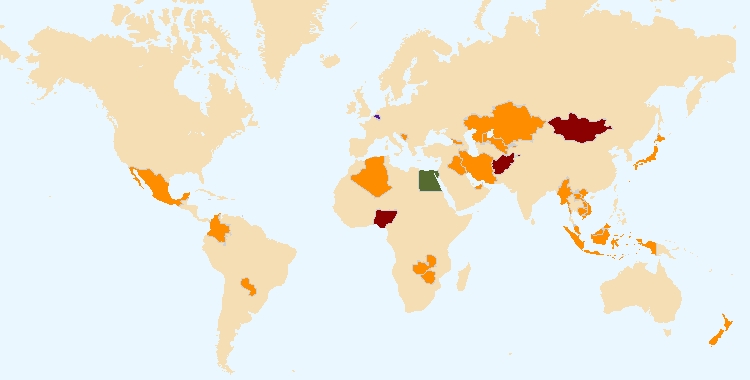 The boundaries shown on this map do not imply the expression of any opinion whatsoever on the part of UPOV concerning the legal status of any country or territory	States and organizations that became members of the Union during 2018-2019 (Egypt)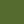 	States and organizations that acceded or ratified the 1991 Act of the UPOV Convention during 2018-2019 (Belgium and Egypt)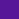 	States and organizations that initiated with the Council of UPOV the procedure for becoming members of the Union during 2018-2019 (Afghanistan, Mongolia, Nigeria and Saint Vincent and the Grenadines)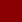 	States and organizations that contacted the Office of the Union for assistance in the development of legislation on plant variety protection during 2018-2019 (Afghanistan, Algeria, Antigua and Barbuda, Bosnia and Herzegovina, Cambodia, Colombia, Egypt, Georgia, Indonesia, Iran (Islamic Republic of), Iraq, Jamaica, Japan, Kazakhstan, Lao People’s Democratic Republic, Liechtenstein, Malaysia, Mauritius, Mexico, Mongolia, Myanmar, New Zealand, Nigeria, Paraguay, Saint Vincent and the Grenadines, Trinidad and Tobago, United Arab Emirates, Uzbekistan, Viet Nam, Zambia, Zimbabwe)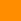 Overall Policy on Plant Variety Protection (Sub-program UV.1)	This sub-program provides the framework for policy making, management and coordination of the activities within UPOV’s overall program, as established by the Council with the guidance of the Consultative Committee.  	The Council approved the Draft Program and Budget for the 2020-2021 Biennium, including the amount of contributions from members of the Union, the maximum ceiling of expenditure in the regular budget and the total number of posts.	The Consultative Committee reviewed the implementation of the Strategic Business Plan to diversify UPOV’s revenue portfolio to maintain and enhance the sustainability of existing activities and services, as a part of which the Consultative Committee requested the development of options for the financing of the UPOV PRISMA PBR application tool and requested the development of proposals for database/IT services that UPOV might consider as potential revenue sources.  On the basis of recommendations by the Consultative Committee, the Council decided to introduce a UPOV PRISMA fee per application at 90 Swiss Francs, starting in January 2020 and to introduce a “freemium” approach for the PLUTO Plant Variety Database.  The freemium approach for PLUTO would provide two options:  (i) free option:  the PLUTO database with a search function would be free to all users.  Search results would be limited to an on-screen display of a single page of results.  There would be no facility to download search results or data from the PLUTO database; (ii) premium option:  users paying a fee would have access to all PLUTO database features and would be able to download data without restrictions.  The fee would be CHF 750 per annum.  	With regard to interrelations with other organizations, the Council agreed to invite the World Farmers’ Organisation (WFO) to become a full partner in the World Seed Partnership (WSP) and approved the draft joint paper “Benefits of the WSP for farmers”.  The Consultative Committee requested the Office of the Union to consult the Executive Secretary of the CBD and the Secretary of the ITPGRFA on how the objectives of the CBD and ITPGRFA might be reflected in the FAQ on the relationship between the UPOV Convention and other international treaties, and to explore means on how to facilitate the exchanges of experiences and information on the implementation of the UPOV Convention, the CBD and the ITPGRFA.  The Council further requested the Office of the Union to cooperate with FAO in relation to the request of the Commission on Genetic Resources for Food and Agriculture (CGRFA) to carry out, in coordination with the International Treaty on Plant Genetic Resources for Food and Agriculture (ITPGRFA) and in consultation with UPOV, in-depth case studies to consider the effects of seed policies, laws and regulations.  	The decision to approve the organization of a seminar on the concept of essentially derived varieties (EDV) was an important step to clarify the subject and to support discussions in the Administrative and Legal Committee (CAJ).  	As a part of the Communication Strategy, the Consultative Committee approved the engagement of UPOV in Twitter and LinkedIn and the Council agreed a revised text of the FAQ “What are the benefits of new varieties of plants for society?”  	As a part of the measures to enable the organization of a single set of sessions, the Council used, for the first time, a procedure by correspondence to take positive decisions on the conformity of the “Plant Variety Protection Bill of Nigeria” and the “Plant Breeders’ Protection Bill 2019 of Saint Vincent and the Grenadines” with the 1991 Act of UPOV Convention.Services to the Union for enhancing the Effectiveness of the UPOV System (Sub-program UV.2)	This sub-program covers the provision of guidance, information and resources for the operation of the UPOV system of plant variety protection, support for cooperation between members of the Union, the work of the relevant UPOV bodies and measures to facilitate applications for plant breeders’ rights.  	The introduction of UPOV PRISMA in 2017 was a major development in facilitating applications for plant breeders’ rights.  By the end of 2019, 35 members of the Union, covering 74 States, were participating in UPOV PRISMA.  Use of UPOV PRISMA continued to grow during the Biennium, with 214 applications made for PBR via UPOV PRISMA in 2019, compared to 77 in 2018 and 14 in 2017.  	The effectiveness of the UPOV system is enhanced by the provision of guidance and information materials.  In 2019, the “Seminar on the impact of policy on essentially derived varieties (EDVs) on breeding strategy”, led the CAJ to agree to open up the “Explanatory Notes on Essentially Derived Varieties under the 1991 Act of the UPOV Convention” (document UPOV/EXN/EDV/2).  The CAJ is also working on the revision of the “Explanatory notes on variety denominations under the UPOV Convention”, with a view to increasing harmonization in the examination of variety denominations.  	Cooperation between members of the Union is a key benefit of UPOV membership.  In 2019, the TC discussed technical concerns that can prevent cooperation in DUS examination and agreed to invite the UPOV Office to develop a coherent plan, based on specified proposals, to address the concerns and to propose how to assess the impact of the plan.  The TC also agreed to report to the CAJ the related policy or legal issues that can prevent cooperation in DUS examination.  The work of the Technical Working Parties (TWPs) and the Technical Committee (TC) on the development and revision of Test Guidelines (TG) continues to be a cornerstone for cooperation between members of the Union in the examination of Distinctness, Uniformity and Stability (“DUS”).  At the same time, the harmonization provided by TG and the availability of TG data in the web-based Test Guidelines Template (TG Template) enabled the rapid expansion of UPOV PRISMA to cover all crops and species for those members of the Union that use the UPOV Test Guidelines as the basis for the technical questionnaires in their application forms.  In 2019, the adopted Test Guidelines covered 94% of all PBR-related entries in the Plant Variety Database. The UPOV Code System was developed to overcome the problem of synonyms for plant taxa and is essential for the functioning of UPOV PRISMA and the PLUTO and GENIE databases.  However, the TC will now explore a new approach that would enable UPOV Codes to provide additional information on variety groups or types for DUS testing purposes, while continuing to enable the UPOV code system to be based on taxonomic criteria.  Assistance in the Introduction and Implementation of the UPOV System (Sub-Program UV.3)	This sub-program covers the assistance provided in response to requests by members of the Union and potential members of the Union.  Satisfying the demand for assistance in the introduction and implementation of the UPOV system within available resources relies on the use of distance-learning courses, training of trainers, the prioritization of assistance by the Office of the Union and the use of external resources for administration, training and assistance according to available finances.  This sub-program is supported by the regular budget, but extra-budgetary funds and support in kind provide a substantial proportion of the resources deployed for assistance. In order to utilize the available resources in the most effective way, the Office of the Union continued to prioritize its activities and to explore synergies in its activities with members of the Union and other partners.  	The priority for providing assistance by the Office of the Union is as follows:  (i) assistance to existing members of the Union; (ii) assistance to States and certain organizations that are not members of the Union, particularly governments of developing countries and countries in transition to a market economy, in the development of legislation in line with the 1991 Act of the UPOV Convention and their accession to the UPOV Convention; and (iii) assistance to States and certain organizations that are not members of the Union, in the implementation of legislation that has received a positive decision of the Council, according to their commitment to accede to the UPOV Convention.	The increasing interest in UPOV membership in recent years continued.  The number of non-UPOV member States/organizations provided with comments on laws (17) was the highest for more than 20 years (see map below).  The number of States/organizations which received positive advice from the Council was also the highest since 2000.  	Thirty one States (10 members of the Union and 21 non-members of the Union) contacted the Office of the Union for assistance in the development of legislation on plant variety protection.  A total of 22 States (5 members of the Union and 17 non-members of the Union) were provided with comments on their laws or draft laws.  Four States initiated with the Council the procedure for becoming members of the Union.  The Council provided a positive advice to 6 States on the conformity of their laws or draft laws with the 1991 Act of the UPOV Convention.  One member of the Union (Belgium) ratified the 1991 Act of the UPOV Convention.  One State (Egypt) became a member of the Union.	The Office of the Union organized or participated in 235 missions/events in the 2018 2019 Biennium, at which 141 States and 17 organizations were provided with information about the UPOV system.  A total of 1,166 students from 102 States and 4 organizations participated in UPOV’s distance learning courses.  External Relations (Sub-Program UV.4)	UPOV’s mission is to provide and promote an effective system of plant variety protection, with the aim of encouraging the development of new varieties of plants, for the benefit of society. The aim of this Sub-program is to explain how the UPOV system encourages the development of new varieties of plants, how new varieties benefit society and the role of the UPOV system in relation to agriculture and economic policy.  	A significant development in 2019 was the introduction of the @UPOVint and @vsgupov Twitter accounts, combined with the use of the UPOV LinkedIn account (including UPOV PRISMA Showcase page).  From March 2019 to May 2020, UPOV posted more than 1,000 tweets and gained more than 1,000 followers on Twitter.  During that same period, the combined UPOV Twitter accounts registered more than: 500,000 “impressions”; 10,000 “engagements”; 2,000 “likes” and 1,000 ”retweets”.  The number of UPOV website visitors (“visits”) and sessions since the launch of UPOV’s social media accounts in March, provides some evidence of a positive impact on outreach of the UPOV website, in addition to the additional direct outreach from social media postings. 	The publication of a series of videos produced in Canada, China, Colombia, Kenya, Japan and Peru, covering cherry, rose, rice and other crops, provided an important new source of information on the benefits of plant variety protection and UPOV membership.  This material also provides important information for use in UPOV’s various outreach activities.  As a part of the Communication Strategy, the Council agreed a revised text of the FAQ “What are the benefits of new varieties of plants for society?”RESULTS TABLE FOR THE 2018-2019 BIENNIUMTable of contents1.	INTRODUCTION	72.	PROGRAM PERFORMANCE	102.1	Sub-program UV.1:  Overall Policy on Plant Variety Protection	10Objectives	10Results Achieved:  Selected Performance Indicators	111. 	ORGANIZATION OF COUNCIL AND CONSULTATIVE COMMITTEE SESSIONS	11(a)	Participation in the sessions of the Council and the Consultative Committee	112.	Coordination, monitoring and performance assessment of Program and Budget for the 2018-2019 Biennium	12(a)	Delivery of program within budget for the 2018-2019 Biennium	123.	Preparation and adoption of the Program and Budget for the 2020-2021 Biennium	12(a)	Preparation and adoption of the Program and Budget for the 2020-2021 Biennium in accordance with the “Financial Regulations and Rules of UPOV”	124.	Review of developments concerning applications and grants of plant breeders’ rights	12(a)	Number of applications for plant breeders’ rights	12(b)	Number of titles granted	12(c)	Number of titles in force	12(d)	Number of genera/species protected by members of the Union	13(e)	Number of genera/species for which varieties have been protected	14(f)	Analysis by crop type	145.	Facilitating applications through UPOV PRISMA (formerly known as the UPOV Electronic Application Form (EAF) tool)	14(a)	Number of UPOV members participating in UPOV PRISMA	14(b)	Number of crops/species covered by UPOV PRISMA	14(c)	Number of applications made via UPOV PRISMA (see UV. 2)	146.	Council policy	14(a)	Recommendations by the Consultative Committee, and decisions by the Council	14(b)	Other decisions by the Council	15(c)	Other work of the Consultative Committee	15(d)	Adoption of information and position papers by the Council	162.2	Sub-program UV.2:  Services to the Union for Enhancing the Effectiveness of the UPOV System	17Objectives	17Results Achieved:  Selected Performance Indicators	181.	Participation by members of the Union and observers in the work of the UPOV bodies	18(a)	Participation in the Administrative and Legal Committee	18(b)	Participation in the Technical Committee	18(c)	Participation in Technical Working Party Sessions	19(d)	Participation in Preparatory Workshops for the Technical Working Party Sessions	192.	Guidance on the UPOV Convention and its implementation and information on its application	20(a)	Adoption of new or revised information materials concerning the UPOV Convention	20(b)	Publication of the UPOV Gazette and Newsletter	20(c)	Inclusion of laws of members of the Union in UPOV Lex database	21(d)	Availability of UPOV documents and materials in languages other than the UPOV languages (English, French, German and Spanish)	213.	Guidance on the examination of varieties	21(a)	Adoption of new or revised TGP documents and information materials	21(b)	Adoption of new or revised Test Guidelines	22(c)	Number of PBR applications covered by adopted Test Guidelines	23(d)	Participation in the development of Test Guidelines	24(e)	Development of web-based Test Guidelines Template (TG Template) with facility for:	251.	Translation in UPOV languages	252.	Use by members of the Union in the preparation of individual authorities’ test guidelines	254.	Cooperation IN DUS examination	25(a)	Plant genera and species for which members of the Union have practical experience	26(b)	Plant genera and species for which members of the Union cooperate in DUS examination, as indicated in GENIE database	265.	Cooperation IN examination of variety denominations	26(a)	Quantity and quality of data in PLUTO database	271.	Number of contributors	272.	Number of new submissions	273.	Number of records	276.	dEVELOPMENT OF upov prisma (FORMERLY KNOWN AS THE UPOV electronic application form (EAF) tool)	272.3	Sub-Program UV.3:  Assistance in the Introduction and Implementation of the UPOV System	28Objectives	28Results Achieved:  Selected Performance Indicators	281.	Raising awareness of the role of plant variety protection in accordance with the UPOV Convention	28(a)	States and organizations provided with information at UPOV activities	28(b)	States and organizations that contacted the Office of the Union for assistance in the development of legislation on plant variety protection	30(c)	States and organizations that initiated with the Council of UPOV the procedure for becoming members of the Union	30(d)	Participation in UPOV awareness-raising activities, or activities involving UPOV staff or UPOV trainers on behalf of UPOV staff	302.	Assistance in drafting legislation on plant variety protection in accordance with the 1991 Act of the UPOV Convention	31(a)	Meetings with government officials to discuss legislative matters	31(b)	States and organizations provided with comments on laws	32(c)	States and organizations which received a positive advice from the Council of UPOV	323.	Assistance to States and organizations in the accession to the 1991 Act of the UPOV Convention	32(a)	States and organizations that acceded to or ratified the 1991 Act of the UPOV Convention	32(b)	States and organizations that became members of the Union	324.	Assistance in implementing an effective plant variety protection system in accordance with the UPOV Convention	34(a)	Participation in distance learning courses	34(b)	Training of trainers	36(c)	Training activities developed in conjunction with UPOV	36(d)	Participation by observer States and organizations in the CAJ, TC, TWPs and the associated preparatory workshops	36(e)	Participation in UPOV activities	36(f)	Participation in activities involving UPOV staff or UPOV trainers on behalf of UPOV staff	36(g)	Courses featuring the UPOV system of plant variety protection	36(h)	Implementation of projects with partner organizations and donors	362.4	Sub-Program UV.4:  External Relations	37Objectives	37Results Achieved:  Selected Performance Indicators	371.	Broaden public understanding of UPOV’s role and activities	37(a)	Availability of suitable information and materials for the general public, on UPOV website and through other media	37(b)	Visits to UPOV website	372.	Enhance understanding of UPOV’s role and activities for stakeholders	40(a)	Availability on UPOV website and through other media of suitable information and materials, particularly for breeders, farmers and policy-makers	40(b)	Stakeholder-focused features on the UPOV website	40Visits to the UPOV Website in 2019	40(c)	Participation by stakeholders in seminars and symposia	40(d)	Participation at meetings of, and with, relevant stakeholders	40(e)	Articles in relevant publications to which UPOV has contributed	403.	Enhance understanding of UPOV’s role and activities with other organizations	40(a)	Participation at meetings of, and with, relevant organizations	403.	FINANCIAL PERFORMANCE	41ANNEX	List of missions and activities, and contribution to performance indicators in 2018-2019Appendix	Acronyms and abbreviations1.	INTRODUCTION	This document presents the Performance Report for the 2018-2019 Biennium on the basis of the Program and Budget for the 2018-2019 Biennium adopted by the Council at its fifty-first ordinary session, held in Geneva on October 26, 2017 (see document C/51/4 Rev. “Program and Budget for the 2018-2019 Biennium”).	The Performance Report for the 2018-2019 Biennium provides an overview of UPOV’s performance based on information from the following documents, which contain further detailed information:(a)	document C/51/4 Rev. “Program and Budget of the Union for the 2018-2019 Biennium;(b)	document C/53/2 “Annual Report of the Secretary-General for 2018”;(c)	document C/54/2 “Annual Report of the Secretary-General for 2019”;  and(d)	document C/54/4 “Financial Management Report for the 2018-2019 Biennium”.	Section 2 “Program Performance”, provides a brief summary of the progress made towards the achievements of objectives at the level of sub-programs, followed by performance tables summarizing information on objectives, expected results and performance indicators.  Section 3 “Financial Performance”, provides an overview of the financial performance, in relation to the Program and Budget for the 2018­2019 Biennium. 	The following map provides a graphic overview of developments concerning the status in relation to UPOV during the 2018-2019 Biennium. Figure  - Changes of status in relation to UPOV during the 2018-2019 BienniumThe boundaries shown on this map do not imply the expression of any opinion whatsoever on the part of UPOV concerning the legal status of any country or territory.	States and organizations that became members of the Union during 2018-2019 (Egypt)	States and organizations that acceded or ratified the 1991 Act of the UPOV Convention during 2018-2019 (Belgium and Egypt)	States and organizations that initiated with the Council of UPOV the procedure for becoming members of the Union during 2018-2019 (Afghanistan, Mongolia, Nigeria and Saint Vincent and the Grenadines)	States and organizations that contacted the Office of the Union for assistance in the development of legislation on plant variety protection during 2018-2019
(Members of the Union: Bosnia and Herzegovina, Colombia, Georgia, Japan, Mexico, New Zealand, Paraguay, Trinidad and Tobago, Uzbekistan and Viet Nam)
(Non-members of the Union:  Afghanistan, Algeria, Antigua and Barbuda, Cambodia, Egypt, Indonesia, Iraq, Iran (Islamic Republic of), Jamaica, Kazakhstan, Lao People’s Democratic Republic, Liechtenstein, Malaysia, Mauritius, Mongolia, Myanmar, Nigeria, Saint Vincent and the Grenadines, United Arab Emirates, Zambia and Zimbabwe)	The following map provides a graphic overview of the status in relation to UPOV at the end of 2019.Figure  - Status in relation to UPOV at the end of the 2019 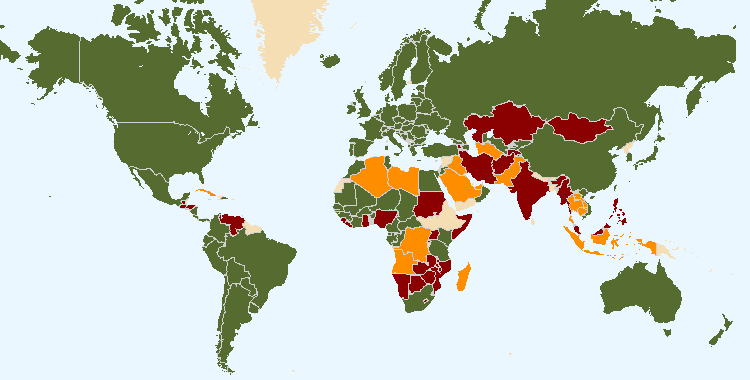 The boundaries shown on this map do not imply the expression of any opinion whatsoever on the part of UPOV concerning the legal status of any country or territory	76 members of UPOV covering 95 States at the end of 2019	19 States and 1 intergovernmental organization had initiated the procedure for acceding the UPOV Convention at the end of 2019	23 States and 1 intergovernmental organization which had been in contact with the Office of the Union for assistance in the development of laws based on the UPOV Convention at the end of 2019	The following table provides detailed information on the status in relation to UPOV.UPOV membersAfrican Intellectual Property Organization2, 4Albania2Argentina1Australia2Austria2Azerbaijan2Belarus2Belgium2Bolivia (Plurinational State of)1Bosnia and Herzegovina2Brazil1Bulgaria2Canada2Chile1China1Colombia1Costa Rica2Croatia2Czech Republic2Denmark2Dominican Republic2Ecuador1Egypt2Estonia2European Union2, 3Finland2France2Georgia2Germany2Hungary2Iceland2 Ireland2Israel2Italy1Japan2Jordan2Kenya2Kyrgyzstan2Latvia2Lithuania2Mexico1Montenegro2Morocco2Netherlands2New Zealand1Nicaragua1North Macedonia2Norway1Oman2Panama2Paraguay1Peru2Poland2Portugal1Republic of Korea2Republic of Moldova2Romania2Russian Federation2Serbia2Singapore2Slovakia2Slovenia2South Africa1Spain2Sweden2Switzerland2Trinidad and Tobago1Tunisia2Turkey2Ukraine2United Kingdom2United Republic of Tanzania2United States of America2Uruguay1Uzbekistan2Viet Nam2(Total 76)1	1978 Act is the latest Act by which 17 States are bound.2	1991 Act is the latest Act by which 57 States and 2 organizations are bound.3	Operates a plant breeders’ rights system which covers the territory of its 28 member States (Austria, Belgium, Bulgaria, Croatia, Cyprus, Czech Republic, Denmark, Estonia, Finland, France, Germany, Greece, Hungary, Ireland, Italy, Latvia, Lithuania, Luxembourg, Malta, Netherlands, Poland, Portugal, Romania, Slovakia, Slovenia, Spain, Sweden, United Kingdom).4	Operates a plant breeders’ rights system which covers the territory of its 17 member States (Benin, Burkina Faso, Cameroon, Central African Republic, Chad, Comoros, Congo, Côte d’Ivoire, Equatorial Guinea, Gabon, Guinea, Guinea Bissau, Mali, Mauritania, Niger, Senegal, Togo).States and intergovernmental organizations which had initiated the procedure
for acceding to the UPOV ConventionAfghanistan, Armenia, Brunei Darussalam, Ghana, Guatemala, Honduras, India, Iran (Islamic Republic of), Kazakhstan, Malaysia, Mauritius, Mongolia, Myanmar, Nigeria, Philippines, Saint Vincent and the Grenadines, Tajikistan, Venezuela (Bolivarian Republic of), Zimbabwe, as well as the African Regional Intellectual Property Organization (ARIPO). States and intergovernmental organizations which had been in contact with the Office of the Union 
for assistance in the development of laws based on the UPOV ConventionAlgeria, Bahrain, Barbados, Cambodia, Cuba, Cyprus, El Salvador, Indonesia, Iraq, Jamaica, Lao People’s Democratic Republic, Libya, Liechtenstein, Mozambique, Namibia, Pakistan, Saudi Arabia, Sudan, Thailand, Tonga, Turkmenistan, United Arab Emirates, Zambia, as well as the Southern African Development Community (SADC). 2.	PROGRAM PERFORMANCE2.1	Sub-program UV.1:  Overall Policy on Plant Variety ProtectionThis sub-program provides the framework for policy making, management and coordination of the activities within UPOV’s overall program, as established by the Council with the guidance of the Consultative Committee.  The Council approved the Draft Program and Budget for the 2020-2021 Biennium, including the amount of contributions from members of the Union, the maximum ceiling of expenditure in the regular budget and the total number of posts.  The Consultative Committee reviewed the implementation of the Strategic Business Plan to diversify UPOV’s revenue portfolio to maintain and enhance the sustainability of existing activities and services, as a part of which the Consultative Committee requested the development of options for the financing of the UPOV PRISMA PBR application tool and requested the development of proposals for database/IT services that UPOV might consider as potential revenue sources.  On the basis of recommendations by the Consultative Committee, the Council decided to introduce a UPOV PRISMA fee per application at 90 Swiss Francs, starting in January 2020 and to introduce a “freemium” approach for the PLUTO Plant Variety Database.  The freemium approach for PLUTO would provide two options:free option:  the PLUTO database with a search function would be free to all users.  Search results would be limited to an on-screen display of a single page of results.  There would be no facility to download search results or data from the PLUTO database;premium option:  users paying a fee would have access to all PLUTO database features and would be able to download data without restrictions.  The fee would be CHF 750 per annum;With regard to interrelations with other organizations, the Council agreed to invite the World Farmers’ Organisation (WFO) to become a full partner in the World Seed Partnership (WSP) and approved the draft joint paper “Benefits of the WSP for farmers”.  The Consultative Committee requested the Office of the Union to consult the Executive Secretary of the CBD and the Secretary of the ITPGRFA on how the objectives of the CBD and ITPGRFA might be reflected in the FAQ on the relationship between the UPOV Convention and other international treaties, and to explore means on how to facilitate the exchanges of experiences and information on the implementation of the UPOV Convention, the CBD and the ITPGRFA.  The Council further requested the Office of the Union to cooperate with FAO in relation to the request of the Commission on Genetic Resources for Food and Agriculture (CGRFA) to carry out, in coordination with the International Treaty on Plant Genetic Resources for Food and Agriculture (ITPGRFA) and in consultation with UPOV, in-depth case studies to consider the effects of seed policies, laws and regulations.The decision to approve the organization of a seminar on the concept of essentially derived varieties (EDV) was an important step to clarify the subject and to support discussions in the Administrative and Legal Committee (CAJ).As a part of the Communication Strategy, the Consultative Committee approved the engagement of UPOV in Twitter and LinkedIn and the Council agreed a revised text of the FAQ “What are the benefits of new varieties of plants for society?”.As a part of the measures to enable the organization of a single set of sessions, the Council used, for the first time, a procedure by correspondence to take positive decisions on the conformity of the “Plant Variety Protection Bill of Nigeria” and the “Plant Breeders’ Protection Bill 2019 of Saint Vincent and the Grenadines” with the 1991 Act of UPOV Convention.Results Achieved:  Selected Performance Indicators1. 	ORGANIZATION OF COUNCIL AND CONSULTATIVE COMMITTEE SESSIONS(a)	Participation in the sessions of the Council and the Consultative Committee(see Figures 3 to 5) Note:  On April 6, 2017, the Council decided to organize a single set of sessions from 2018 to be held in October/November.2.	Coordination, monitoring and performance assessment of Program and Budget for the 2018-2019 Biennium(a)	Delivery of program within budget for the 2018-2019 BienniumSee Section 3 “Financial Performance”3.	Preparation and adoption of the Program and Budget for the 2020-2021 Biennium(a)	Preparation and adoption of the Program and Budget for the 2020-2021 Biennium in accordance with the “Financial Regulations and Rules of UPOV”The Program and Budget for the 2020-2021 Biennium was adopted by the Council at its fifty-third ordinary session, on November 1, 2019 (see document C/53/4 Rev.).4.	Review of developments concerning applications and grants of plant breeders’ rights(a)	Number of applications for plant breeders’ rights(see Figures 6 and 8)(b)	Number of titles granted(see Figure 9) (c)	Number of titles in force(see Figure 7)(d)	Number of genera/species protected by members of the Union(see Figures 10 and 11)Figure .  Protection to plant genera and species in 2019 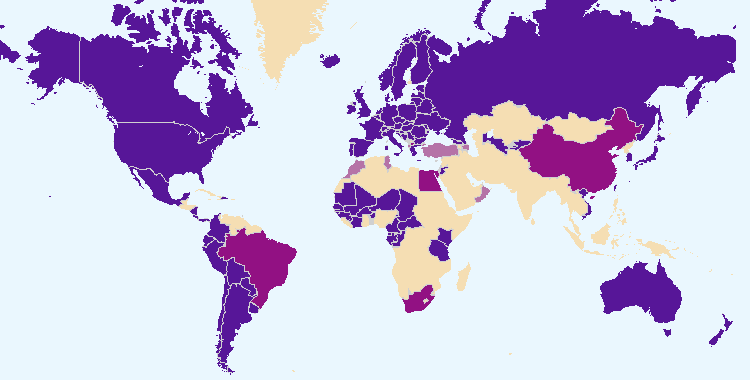 The boundaries shown on this map do not imply the expression of any opinion whatsoever on the part of UPOV concerning the legal status of any country or territory.Figure .  Evolution of protection to plant genera and species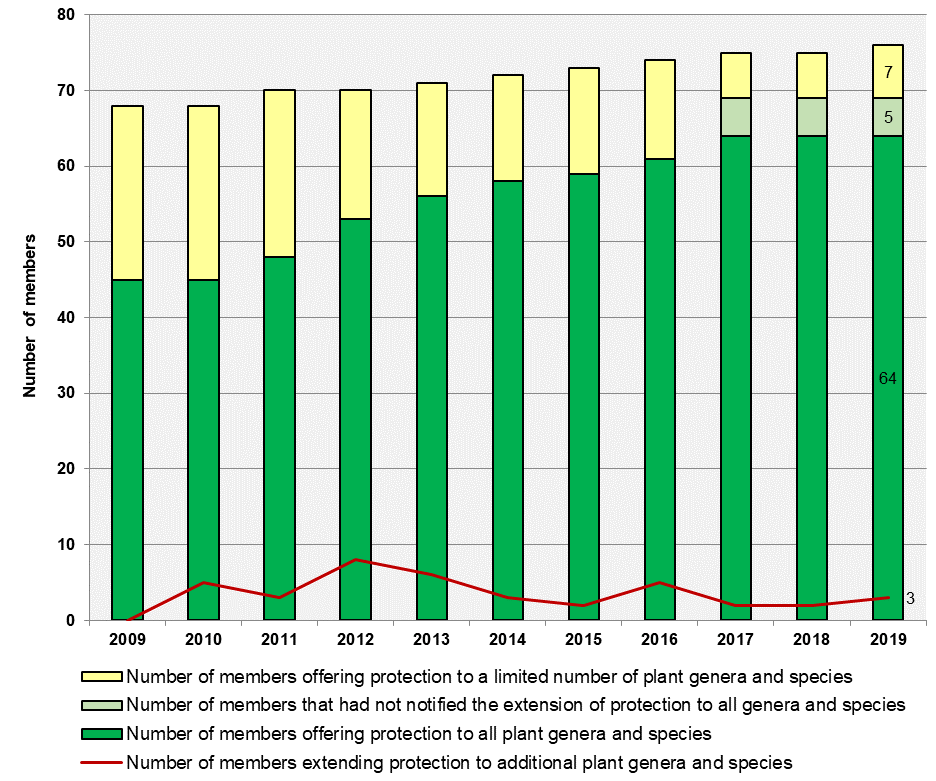 (e)	Number of genera/species for which varieties have been protectedSee Figure 18 “Plant Genera/Species with Cooperation Agreements, Practical Experience and Plant Breeders’ Rights Entries in Plant Variety Database”(f)	Analysis by crop typeData from PLUTO database5.	Facilitating applications through UPOV PRISMA (formerly known as the UPOV Electronic Application Form (EAF) tool)(a)	Number of UPOV members participating in UPOV PRISMAAt the end of 2019, 35 members of the Union, covering 74 States, were participating in UPOV PRISMA.At the end of 2018, 30 UPOV members were participating in UPOV PRISMA.(b)	Number of crops/species covered by UPOV PRISMAAt the end of 2019, UPOV PRISMA was available for all genera and species in 23 members of the Union, and for a limited list of genera & species (1-100 crops) in 12 UPOV members.At the end of 2018, UPOV PRISMA was available for all genera a species in 20 UPOV members, and for a limited list of genera & species (1-100 crops) in 10 UPOV members.(c)	Number of applications made via UPOV PRISMA (see UV. 2)In 2019, 214 applications were made for PBR via UPOV PRISMA (77 in 2018; 14 in 2017).In 2019, 5 applications were made for National Listing via UPOV PRISMA (new functionality introduced in June 2019).6.	Council policy(a)	Recommendations by the Consultative Committee, and decisions by the CouncilThe Council took decisions, based on recommendations by the Consultative Committee or by correspondence (as indicated), concerning the following: to recommend that Afghanistan incorporate the amendments in the “Plant Variety Protection Act”, as provided in document C/52/19, and recommend that, once the amendments have been incorporated in the Act, the amended Act be submitted to the Council for examination in conformity with Article 34(3) of the 1991 Act;to take a positive decision on the conformity of:the “Plant Variety Protection Bill of Nigeria” (by correspondence);the “Plant Breeders’ Protection Bill 2019 of Saint Vincent and the Grenadines” (by correspondence);the relevant parts of the “Draft Law of Mongolia on Crop Seed and Variety”;the “Draft Plant Variety Protection Act of Afghanistan”;agreed that the changes introduced in Book Four “Plant Varieties” of Law Pertaining to the Protection of Intellectual Property Rights” of Egypt, as last amended in 2019, did not affect the substantive provisions of the 1991 Act of the UPOV Convention and reaffirmed its decision on conformity of March 27, 2015;agreed that the changes introduced in the New Plant Variety Protection Law of Myanmar, which had been adopted by the Parliament on September 17, 2019, and published in the Official Gazette on September 24, 2019, did not affect the substantive provisions of the 1991 Act of the UPOV Convention and reaffirmed its decision on conformity of October 26, 2017;to make the use of UPOV PRISMA free of charge in 2019, and to introduce a UPOV PRISMA fee per application at 90 Swiss Francs, starting in January 2020, subject to resolution of the technical issues and improvements being made to the user experience, before a fee was introduced.  It further agreed that, where the same variety was submitted for both plant breeders’ rights and national listing in the same participating member of the Union, a single fee would be charged at the time of the first submission for the variety;to continue to make the GENIE database available without charge to users on the basis that a new feature in UPOV PRISMA based on cooperation in DUS examination information contained in the GENIE database, would be captured in the UPOV PRISMA fee, as appropriate;to approve the following approach for the PLUTO database from November 2020:free option:  the PLUTO database with a search function would be free to all users.  Search results would be limited to an on-screen display of a single page of results.  There would be no facility to download search results or data from the PLUTO database,premium option:  users paying a fee would have access to all PLUTO database features and would be able to download data without restrictions.  The fee would be CHF 750 per annum,members of the Union and data contributors:  access to all PLUTO database “premium” features would be free to all members of the Union and data contributors (i.e. OECD),  andaccess to PLUTO data could also be granted in cases approved by the Consultative Committee, in a similar way to the assistance provided by the Office of the Union to the International Treaty on Plant Genetic Resources for Food and Agriculture (ITPGRFA);to discontinue the arrangement between UPOV and WIPO concerning the UPOV Plant Variety Database (UPOV-WIPO arrangement) as soon as the knowledge transfer and rationalization of the PLUTO database data management had been completed to the satisfaction of the Office of the Union;agreed a revised text of the FAQ “What are the benefits of new varieties of plants for society?”;to approve the proposed text for updating of FAQs and the proposed amendments to the UPOV Distance Learning materials, to reflect developments concerning UPOV PRISMA;to request the Office of the Union to cooperate with FAO in relation to the request of the Commission on Genetic Resources for Food and Agriculture (CGRFA) to carry out, in coordination with the International Treaty on Plant Genetic Resources for Food and Agriculture (ITPGRFA) and in consultation with UPOV, in-depth case studies to consider the effects of seed policies, laws and regulations;to invite the World Farmers’ Organisation (WFO) to become a full partner in the WSP, as reproduced in document C/53/15 “Report”, paragraph 23(i);to approve the draft joint paper “Benefits of the WSP for farmers”, to be posted on the WSP website and to be used for communication purposes;to place a restriction in a UPOV bank account for funds allocated for financing UPOV’s After Service Health Insurance (ASHI) liability, and that the amount represented by the provisions for ASHI obligations at the end of the 2016-2017 biennium, together with the balance from the 6 per cent charge after deduction of the respective biennium’s payments, if any, be transferred to that account with the restriction starting from the 2018-2019 biennium and to apply to that funds thus restricted in the UPOV bank account the investment policy that WIPO applied to the account for financing WIPO’s ASHI liability.(b)	Other decisions by the CouncilThe Council also took decisions concerning the following:work programs of the Administrative and Legal Committee (CAJ), the Technical Committee (TC), the Technical Working Parties (TWPs) and the Working Group on Biochemical and Molecular Techniques, and DNA-Profiling in Particular (BMT);election of the:–	President and Vice-President of the Council–	Chair and Vice-Chair of the CAJ–	Chair and Vice-Chair of the TC(c)	Other work of the Consultative CommitteeThe Consultative Committee:requested the Office of the Union to present options to the Consultative Committee, at its ninety-sixth session, for the financing of UPOV PRISMA, including:  fee per submission;  fee per variety;  subscription model(s) for applicants;  subscription model(s) for members of the Union and package(s) of UPOV services;noted the progress in the work of the Working Group on an International System of Cooperation (WG-ISC) at the fourth meeting of the WG-ISC, held in Geneva on October 31, 2018.  The Consultative Committee noted that, subject to agreement by the WG-ISC, a document would be presented to the Consultative Committee at its ninety-sixth session, immediately after the fifth meeting of the WG-ISC, to be held on the evening of October 30, 2019. At its ninety-sixth session, the Consultative Committee noted the proposals, analysis and information agreed by the Working Group on a possible International System of Cooperation (WG-ISC), at its fifth meeting, held in Geneva on October 30, 2019, and invited the Office of the Union to present a summary of existing work/initiatives relevant for each proposal alongside the proposals of the WG-ISC, at the ninety-seventh session of the Consultative Committee to be held on October 29, 2020;agreed that the redrafting of the adopted FAQ on Sustainable Development Goals (SDGs) should not be pursued further.  However, the Consultative Committee agreed that the Office of the Union should use relevant material to communicate to the general public the role of the UPOV system in supporting sustainable development and to seek to develop an FAQ for that purpose;requested the Office of the Union to invite comments on the FAQ on the benefits of new varieties of plants for society, by the end of November 2018.  Based on the comments received, it requested the preparation of a new draft to be circulated to the Consultative Committee by correspondence.  It requested a further draft to be presented for consideration at its ninety-sixth session;agreed that the Office of the Union should prepare proposals to update relevant FAQs to reflect developments concerning UPOV PRISMA and the UPOV Distance Learning Programs, for consideration at its ninety-sixth session; agreed that the draft text for an FAQ on “How the UPOV system supports sustainable development”, as reproduced in document C/53/9 Rev., be circulated for comments and, on the basis of the comments received, the Office of the Union to prepare an updated version of the draft FAQ for consideration by the Consultative Committee at its ninety seventh-session in 2020;approved the proposed redesign of the UPOV website and noted the plans for the implementation of the redesigned UPOV website and a new content management system (CMS);approved the introduction of a UPOV Twitter account and of a Twitter account for the Vice Secretary General to communicate matters concerning UPOV;approved the use of the UPOV LinkedIn entry to share the same type of information that would be disseminated via the UPOV Twitter account;approved the plans of the Office of the Union to create a separate LinkedIn entry for UPOV PRISMA in order to achieve better functionality for publicizing UPOV PRISMA in conjunction with its e-mail campaigns;approved the following performance indicators for the communication strategy, as follows:  visits to UPOV website;  number of followers, impressions and engagement rate in Twitter and number of followers and connections in LinkedIn;  and participation in workshops;agreed that more materials from events from outside Geneva should be posted on the UPOV website, according to available resources;encouraged members of the Union which were also Contracting Parties to the International Treaty on Plant Genetic Resources for Food and Agriculture (ITPGRFA) to send submissions to the Ad Hoc Technical Expert Group on Farmers’ Rights (AHTEG) on measures implementing Article 9 of the ITPGRFA (to: 
pgrfa-treaty@fao.org with copy to:  upov.mail@upov.int); requested the Office of the Union to report to the Consultative Committee at its ninety-sixth session on the progress of the AHTEG;requested the Vice Secretary-General to consult the Executive Secretary of the Convention on Biological Diversity (CBD) and the Secretary of the ITPGRFA on how the objectives of the CBD and ITPGRFA might be reflected in the FAQ on the relationship between the UPOV Convention and other international treaties, and to explore means on how to facilitate the exchanges of experiences and information on the implementation of the UPOV Convention, the CBD and the ITPGRFA.approved the assistance of the Office of the Union to Mr. Jacob Moscona in relation to data in the PLUTO database for research on the factors that determine the types of innovations that different countries produce and export in the agricultural sector with the understanding that the results of the study would be made available to UPOV;agreed to invite Oxfam, Plantum and Euroseeds, authors of the “Report and Recommendations of the project ‘Options to interpret the notion of private and non-commercial use as included in Article 15. 1. I of the UPOV 1991 Convention’”, concerning small holder farmers, to make a presentation at the ninety-seventh session of the Consultative Committee in 2020;requested the Office of the Union to include an item and prepare a document, for its ninety-seventh session, in order to provide a summary of the work of the Consultative Group on Long-Term Financial Issues of UPOV and the consideration of those issues by the Consultative Committee;agreed to include an item to review Regulation 4.6 of UPOV Financial Regulations and Rules (document UPOV/INF/4/5) at its ninety-seventh session.(d)	Adoption of information and position papers by the CouncilThe adoption of information materials by the Council is reported under Sub-Program UV.2.2.2	Sub-program UV.2:  Services to the Union for Enhancing the Effectiveness of the UPOV SystemThis sub-program covers the provision of guidance, information and resources for the operation of the UPOV system of plant variety protection, support for cooperation between members of the Union, the work of the relevant UPOV bodies and measures to facilitate applications for plant breeders’ rights.The introduction of UPOV PRISMA in 2017 was a major development in facilitating applications for plant breeders’ rights.  By the end of 2019, 35 members of the Union, covering 74 States, were participating in UPOV PRISMA.  Use of UPOV PRISMA continued to grow during the Biennium, with 214 applications made for PBR via UPOV PRISMA in 2019, compared to 77 in 2018 and 14 in 2017.   The effectiveness of the UPOV system is enhanced by the provision of guidance and information materials.  In 2019, the “Seminar on the impact of policy on essentially derived varieties (EDVs) on breeding strategy”, led the CAJ to agree to open up the “Explanatory Notes on Essentially Derived Varieties under the 1991 Act of the UPOV Convention” (document UPOV/EXN/EDV/2).  The CAJ is also working on the revision of the “Explanatory notes on variety denominations under the UPOV Convention”, with a view to increasing harmonization in the examination of variety denominations.  Cooperation between members of the Union is a key benefit of UPOV membership. In 2019, the TC discussed technical concerns that can prevent cooperation in DUS examination and agreed to invite the UPOV Office to develop a coherent plan, based on specified proposals, to address the concerns and to propose how to assess the impact of the plan.  The TC also agreed to report to the CAJ the related policy or legal issues that can prevent cooperation in DUS examination.The work of the Technical Working Parties (TWPs) and the Technical Committee (TC) on the development and revision of Test Guidelines (TG) continues to be a cornerstone for cooperation between members of the Union in the examination of Distinctness, Uniformity and Stability (“DUS”).  At the same time, the harmonization provided by TG and the availability of TG data in the web-based Test Guidelines Template (TG Template) enabled the rapid expansion of UPOV PRISMA to cover all crops and species for those members of the Union that use the UPOV Test Guidelines as the basis for the technical questionnaires in their application forms.  In 2019, the adopted Test Guidelines covered 94% of all PBR-related entries in the Plant Variety Database.  .The UPOV Code System was developed to overcome the problem of synonyms for plant taxa and is essential for the functioning of UPOV PRISMA and the PLUTO and GENIE databases.  However, the TC will now explore a new approach that would enable UPOV Codes to provide additional information on variety groups or types for DUS testing purposes, while continuing to enable the UPOV code system to be based on taxonomic criteria.Results Achieved:  Selected Performance Indicators1.	Participation by members of the Union and observers in the work of the UPOV bodies(a)	Participation in the Administrative and Legal Committee(see Figure 12)Figure .  Number of Participating Members and Observer States/Organizations in the CAJ(b)	Participation in the Technical Committee(see Figure 13)Figure .  Number of Participating Members and Observer States/Organizations in the TC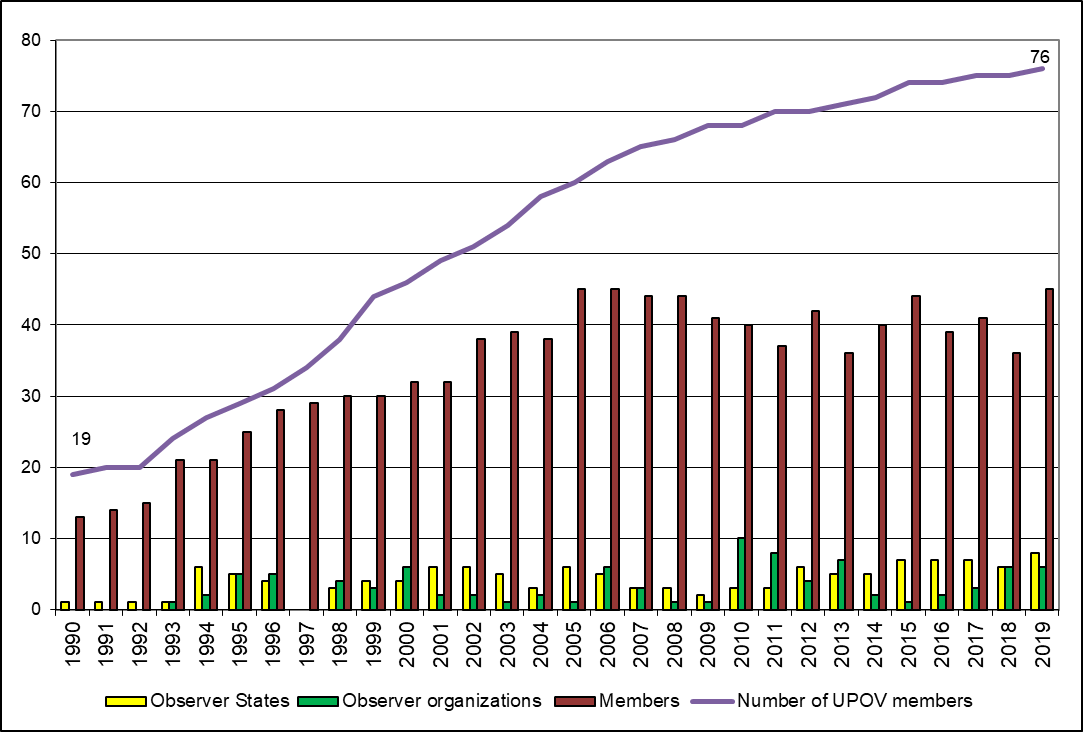 (c)	Participation in Technical Working Party Sessions(see Figure 14)Figure .  Number of Participating Members and Observer States/Organizations in the TWPs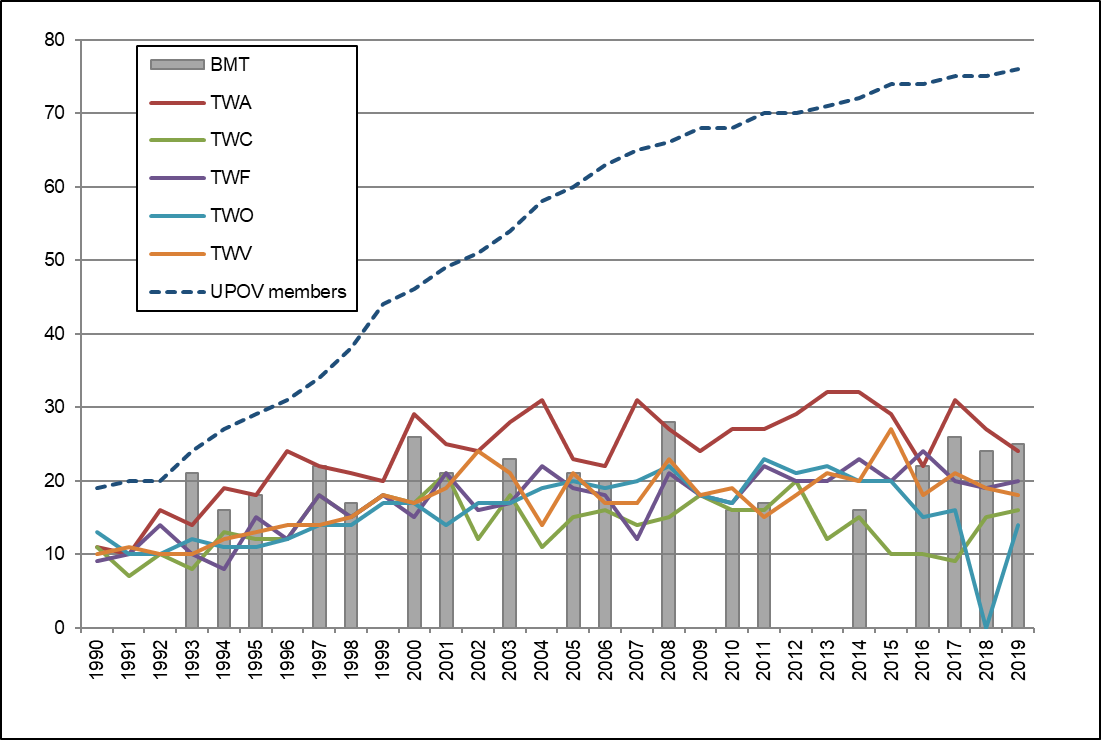 (d)	Participation in Preparatory Workshops for the Technical Working Party Sessions(see Figure 15)Figure 15(i)  Number of individual participants in the Preparatory Workshops: members and observers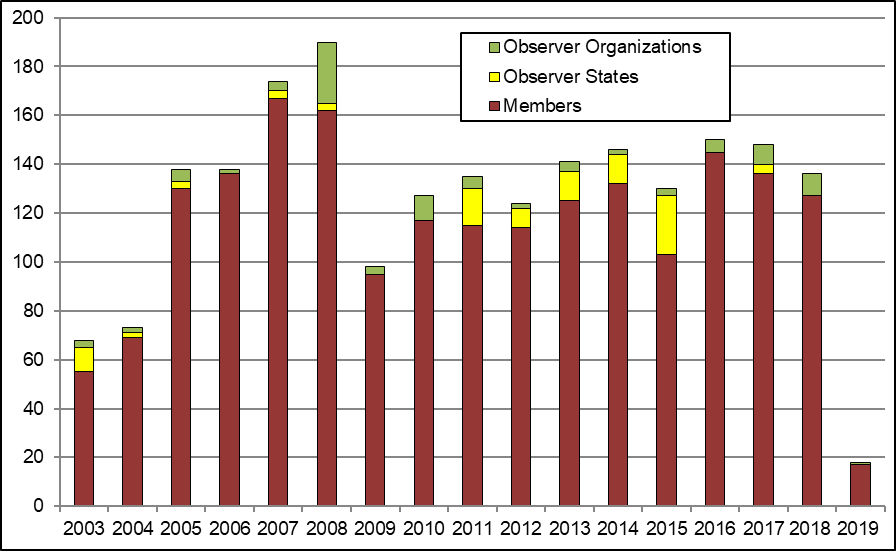 (ii)  Number of individual participants in the Preparatory Workshops by Technical Working Party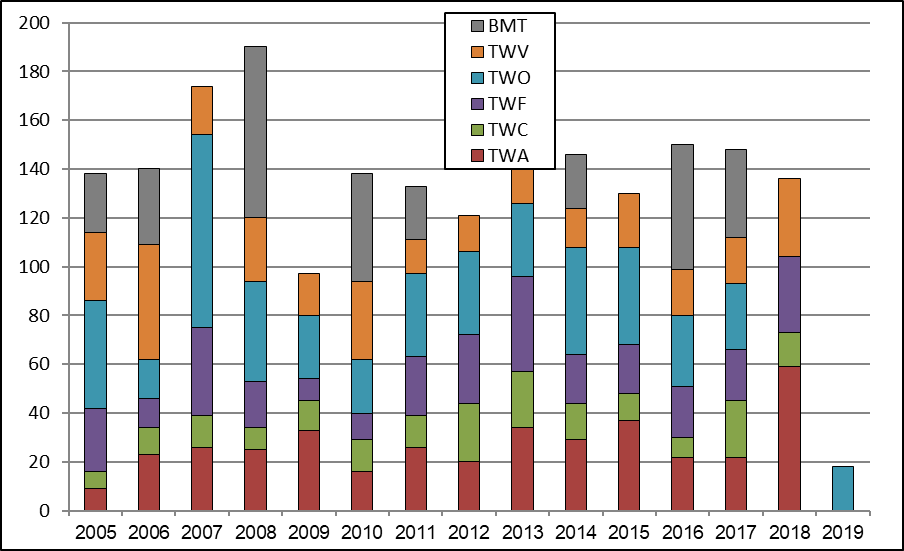 2.	Guidance on the UPOV Convention and its implementation and information on its application(a)	Adoption of new or revised information materials concerning the UPOV ConventionThe Council adopted: - 8 revisions to previously adopted information documentsUPOV/INF/4/5	Financial Regulations and Rules of UPOV (Revision)UPOV/INF/5/2	UPOV Model Plant Breeders’ Rights Publication (Revision)UPOV/INF/16/8	Exchangeable Software (Revision)UPOV/INF/22/5	Software and equipment used by members of the Union (Revision)UPOV/INF/22/6	Software and equipment used by members of the Union (Revision)UPOV/INF-EXN/12	List of INF-EXN Documents and Latest Issue Dates (Revision)UPOV/INF-EXN/13	List of INF-EXN Documents and Latest Issue Dates (Revision)The CAJ and TC, as appropriate, considered drafts of the following: - 4 revisions to previously adopted information documentsUPOV/INF/5/2	UPOV Model Plant Breeders’ Rights Publication (Revision)UPOV/INF/16/8	Exchangeable Software (Revision)UPOV/INF/22/5	Software and equipment used by members of the Union (Revision)UPOV/INF/22/6	Software and equipment used by members of the Union (Revision)- 1 new explanatory noteUPOV/EXN/DEN/1	Explanatory Notes on Variety Denominations under the UPOV Convention- for TGP documents, see Section 2.2 “Sub-Program UV.2”, expected result “2. Guidance on the examination of varieties” and “(a) Adoption of new or revised TGP documents and information materials”(b)	Publication of the UPOV Gazette and NewsletterThere was no issue of UPOV Publication No. 438 “Plant Variety Protection Gazette and Newsletter” in the 2018-2019 Biennium. (c)	Inclusion of laws of members of the Union in UPOV Lex database7 laws concerning the following 7 members of the Union were included in the UPOV Lex database 
Argentina, Australia, Belgium, Colombia, Dominican Republic, Egypt and NorwayUPOV Lex database:  visits to the UPOV Website in 2019Evolution of visits(d)	Availability of UPOV documents and materials in languages other than the UPOV languages (English, French, German and Spanish)Translation into Chinese and Thai of the UPOV Video on “Tsuyahime rice, the secret of its success”.(see http://www.upov.int/about/en/languages.html)3.	Guidance on the examination of varieties(a)	Adoption of new or revised TGP documents and information materialsTGP documents adopted and published on the UPOV website:- 9 revisions to previously adopted TGP documentsTGP/5: Section 1/3	Experience and Cooperation in DUS Testing:  Model Administrative Agreement for International Cooperation in the Testing of Varieties (Revision)TGP/7/6	Development of Test Guidelines (Revision)TGP/7/7	Development of Test Guidelines (Revision)TGP/8/4	Trial Design and Techniques Used in the Examination of Distinctness, Uniformity and Stability (Revision)TGP/10/2	Examining Uniformity (Revision)TGP/14/4	Glossary of Terms Used in UPOV Documents (Revision)TGP/15/2	Guidance on the Use of Biochemical and Molecular Markers in the Examination of Distinctness, Uniformity and Stability (DUS) (Revision)TGP/0/10	List of TGP Documents and Latest Issue Dates (Revision) TGP/0/11	List of TGP Documents and Latest Issue Dates (Revision) Drafts of TGP documents advanced in the CAJ, TC and/or the TWPs- 7 revisions to previously adopted TGP documentsTGP/5: Section 1	Experience and Cooperation in DUS Testing:  Model Administrative Agreement for International Cooperation in the Testing of Varieties (Revision)TGP/7	Development of Test Guidelines (Revision)TGP/8	Trial Design and Techniques Used in the Examination of Distinctness, Uniformity and Stability (Revision)TGP/10	Examining Uniformity (Revision)TGP/14	Glossary of Terms Used in UPOV Documents (Revision)TGP/15	Guidance on the Use of Biochemical and Molecular Markers in the Examination of Distinctness, Uniformity and Stability (DUS) (Revision)TGP/0	List of TGP Documents and Latest Issue Dates (Revision) Drafts of information materials advanced in the CAJ, TC and/or the TWPs- 3 revisions to previously adopted information materialsUPOV/INF/5	UPOV Model Plant Breeders’ Rights Publication (Revision)UPOV/INF/16	Exchangeable Software (Revision)UPOV/INF/22	Software and equipment used by members of the Union (Revision)Revision of the following document considered in the Working Variety Denominations (WG-DEN):UPOV/INF/12	Explanatory Notes on Variety Denominations under the UPOV Convention (Revision)(b)	Adoption of new or revised Test GuidelinesAdopted Test GuidelinesIn 2019, 22 Test Guidelines were adopted by the TC, comprising:–	  3 new Test Guidelines–	  6 revised Test Guidelines–	13 partially revised Test GuidelinesIn 2018, 23 Test Guidelines were adopted by the TC, comprising:–	  8 new Test Guidelines–	  7 revised Test Guidelines–	  8 partially revised Test Guidelines(see Figure 16) Test Guidelines advanced in the Technical Working PartiesIn 2019, 44 draft Test Guidelines were advanced by the TWPs, comprising:–	  9 new Test Guidelines–	27 revisions–	  8 partial revisionsIn 2018, 27 draft Test Guidelines were advanced by the TWPs, comprising:–	  4 new Test Guidelines–	16 revisions–	  7 partial revisions(see Figure 17) Test Guidelines:  visits to the UPOV Website in 2019Evolution of visits(c)	Number of PBR applications covered by adopted Test GuidelinesAt the end of 2019, the adopted Test Guidelines covered 94% of all PBR-related entries in the PLUTO Plant Variety Database (307,853 of 328,525)  (94% at the end of 2017 (280,687 of 299,031)) (see Figure 18)Figure .  Plant Breeders’ Rights Entries in Plant Variety Database covered by Test Guidelines(d)	Participation in the development of Test GuidelinesAn overview of participation in the development of Test Guidelines by TWPs and by region of the leading expert is provided in Figures 19 to 22.Total of 19 members of the Union involved in drafting Test Guidelines in the biennium (AR, AU, BR, DE, DK, ES, FR, GB, HU, IT, JP, KE, KR, MA, NL, NZ, QZ, SK, ZA)(see Figure 23) Figure .  Number of members of the Union involved in drafting Test Guidelines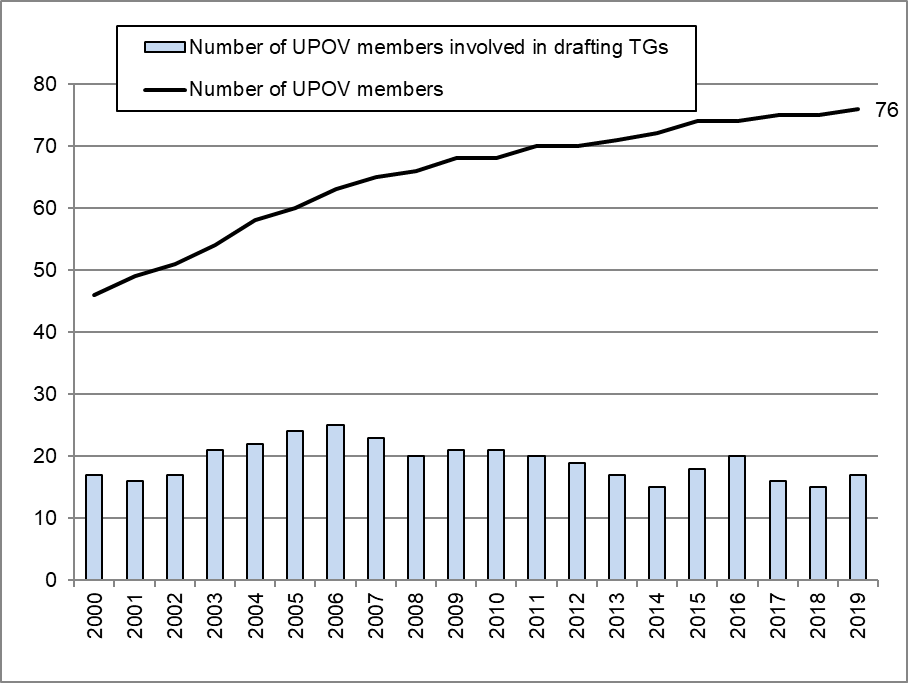 (e)	Development of web-based Test Guidelines Template (TG Template) with facility for:The web-based TG Template was used for the preparation of draft Test Guidelines for the TWPs at their sessions in 2018 and 2019.1.	Translation in UPOV languagesIn 2018, Serbian, Swedish, Korean and Vietnamese were added to the translation interface to enable the insertion of adopted Test Guidelines characteristics and corresponding states of expression in those languages.2.	Use by members of the Union in the preparation of individual authorities’ test guidelinesNo developments.4.	Cooperation IN DUS examinationEvolution of visits(a)	Plant genera and species for which members of the Union have practical experienceIn 2019, there were 3,599 genera and species (3,752 taxa including subspecies) for which members of the Union had reported practical experience in DUS examination (see document TC/55/INF/4).In 2018, there were 3,583 genera and species (3,732 taxa including subspecies) and 3,416 genera and species in 2017 (3,561 taxa including subspecies).(see Figure 24)Figure 24.  Plant Genera/Species with Cooperation Agreements, Practical Experience and 
Plant Breeders’ Rights Entries in Plant Variety Database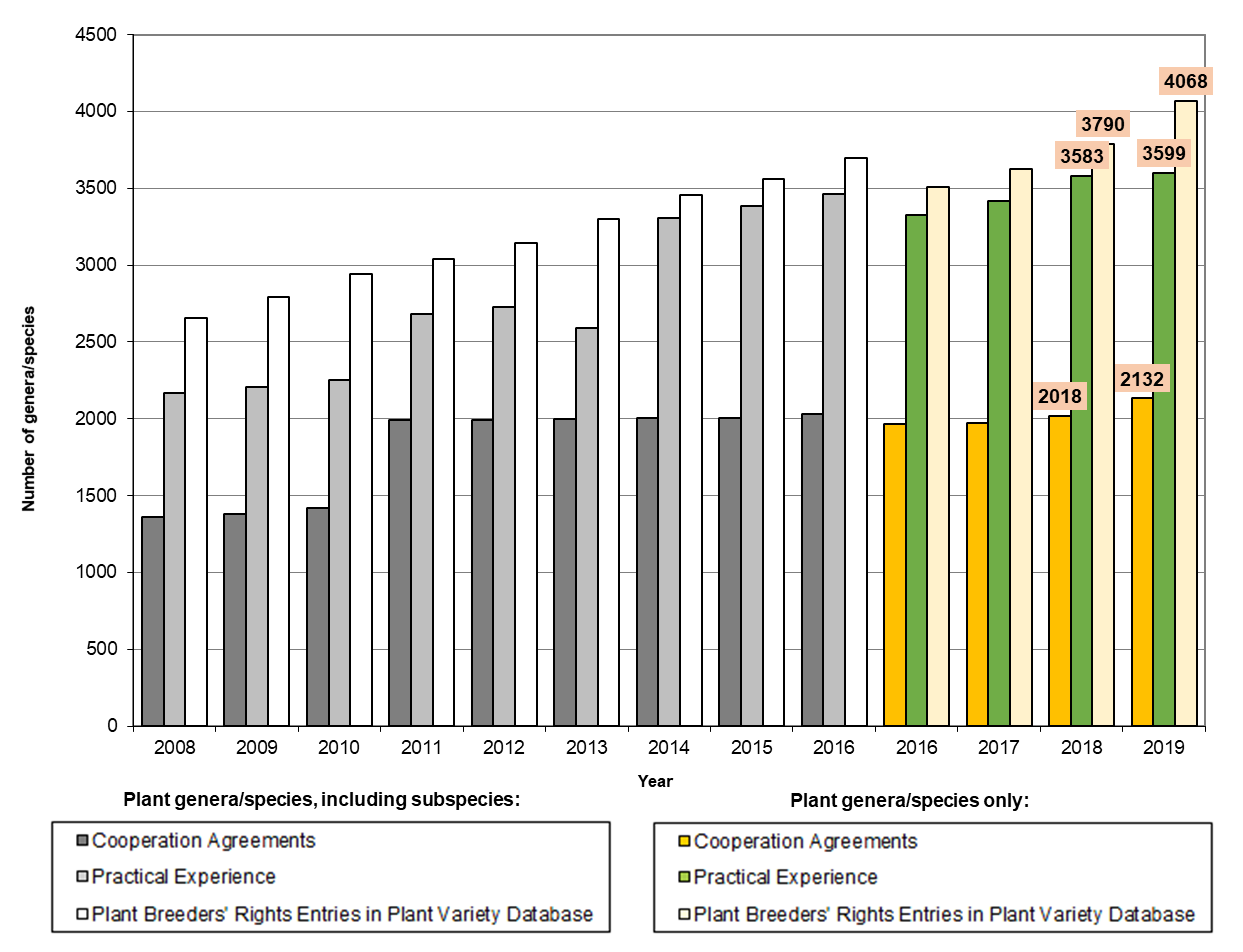 (b)	Plant genera and species for which members of the Union cooperate in DUS examination, as indicated in GENIE databaseIn 2019, there were 2,063 genera and species (2,132 taxa including subspecies) for which there were agreements between members of the Union for cooperation in DUS examination (see document C/53/INF/5).In 2018, there were 2,018 genera and species (2,089 taxa including subspecies) and 1,974 genera and species in 2017 (2,038 taxa including subspecies).(see Figure 18 and document C/54/5)5.	Cooperation IN examination of variety denominationsTop 10 countries visiting the PLUTO database in 2019Evolution of visits(a)	Quantity and quality of data in PLUTO database1.	Number of contributors- 	Number of contributors included in the PLUTO database:  
50 in 2019  (63 in 2018;  62 in 2017;  60 in 2016)- 	Number of members of the Union that contributed data:
49 in 2019  (48 in 2018;  48 in 2017;  48 in 2016)2.	Number of new submissions - 	Number of submissions of new data:  
327 in 2019  (248 in 2018;  222 in 2017;  255 in 2016)- 	Number of members of the Union that contributed data for the first time:  
1 in 2019  (1 in 2018;  2 in 2017;  2 in 2016)3.	Number of records- 	Total number of records included in the PLUTO database at the end of 2019:  
873,549  (828,808 at the end of 2018;  797,669 at the end of 2017;  765,070 at the end of 2016)6.	dEVELOPMENT OF upov prisma (FORMERLY KNOWN AS THE UPOV electronic application form (EAF) tool)See Sub-Program UV.1, performance indicator 8 “Facilitating applications through UPOV PRISMA (formerly known as the UPOV Electronic Application Form (EAF) tool)”2.3	Sub-Program UV.3:  Assistance in the Introduction and Implementation of the UPOV SystemThis sub-program covers the assistance provided in response to requests by members of the Union and potential members of the Union.  Satisfying the demand for assistance in the introduction and implementation of the UPOV system within available resources relies on the use of distance-learning courses, training of trainers, the prioritization of assistance by the Office of the Union and the use of external resources for administration, training and assistance according to available finances.  This sub-program is supported by the regular budget, but extra-budgetary funds and support in kind provide a substantial proportion of the resources deployed for assistance. In order to utilize the available resources in the most effective way, the Office of the Union continued to prioritize its activities and to explore synergies in its activities with members of the Union and other partners.  The priority for providing assistance by the Office of the Union is as follows:assistance to existing members of the Union;assistance to States and certain organizations that are not members of the Union, particularly governments of developing countries and countries in transition to a market economy, in the development of legislation in line with the 1991 Act of the UPOV Convention and their accession to the UPOV Convention; andassistance to States and certain organizations that are not members of the Union, in the implementation of legislation that has received a positive decision of the Council, according to their commitment to accede to the UPOV Convention.The increasing interest in UPOV membership in recent years continued.  The number of non-UPOV member States/ Organizations provided with comments on laws (17) was the highest for more than 20 years.  The number of States/organizations which received positive advice from the Council was also the highest since 2000.  Thirty-one States (10 members of the Union and 21 non-members of the Union) contacted the Office of the Union for assistance in the development of legislation on plant variety protection.  A total of 22 States (5 members of the Union and 17 non-members of the Union) were provided with comments on their laws or draft laws.  Four States initiated with the Council the procedure for becoming members of the Union.  The Council provided a positive advice to 6 States on the conformity of their laws or draft laws with the 1991 Act of the UPOV Convention.  One member of the Union (Belgium) ratified the 1991 Act of the UPOV Convention.  One State (Egypt) became a member of the Union.The Office of the Union organized or participated in 235 missions/events in the 2018-2019 Biennium, at which 141 States and 17 organizations were provided with information about the UPOV system.  A total of 1,166 students from 102 States and 4 organizations participated in UPOV’s distance learning courses.  ObjectivesTo raise awareness of the role of plant variety protection according to the UPOV Convention.To assist States and organizations, particularly governments of developing countries and countries in transition to a market economy, in the development of legislation in accordance with the 1991 Act of the UPOV Convention.To assist States and organizations in their accession to the 1991 Act of the UPOV Convention.To assist States and organizations in implementing an effective plant variety protection system in accordance with the UPOV Convention.Results Achieved:  Selected Performance Indicators1.	Raising awareness of the role of plant variety protection in accordance with the UPOV Convention(a)	States and organizations provided with information at UPOV activitiesStates provided with information at UPOV activities: Afghanistan, Algeria, Argentina, Australia, Azerbaijan, Bangladesh, Barbados, Belarus, Belgium, Benin, Bhutan, Bolivia (Plurinational State of), Bosnia and Herzegovina, Botswana, Brazil, Brunei Darussalam, Bulgaria, Burkina Faso, Burundi, Cambodia, Cameroon, Canada, Chad, Chile, China, Colombia, Comoros, Congo, Costa Rica, Côte d’Ivoire, Cuba, Cyprus, Czech Republic, Denmark, Dominican Republic, Ecuador, Egypt, Eritrea, Eswatini, Ethiopia, Fiji, Finland, France, Gabon, Gambia, Georgia, Germany, Ghana, Greece, Guatemala, Guinea, Guinea-Bissau, Guyana, Haiti, Iceland, India, Indonesia, Iran (Islamic Republic of), Iraq, Ireland, Israel, Italy, Jamaica, Japan, Jordan, Kazakhstan, Kenya, Kuwait, Kyrgyzstan, Lao People’s Democratic Republic, Latvia, Lebanon, Lesotho, Liberia, Liechtenstein, Lithuania, Luxembourg, Madagascar, Malawi, Malaysia, Mali, Mauritius, Mexico, Mongolia, Mozambique, Myanmar, Namibia, Nepal, Netherlands, New Zealand, Niger, Nigeria, Norway, Oman, Pakistan, Panama, Paraguay, Peru, Philippines, Poland, Republic of Korea, Republic of Moldova, Romania, Russian Federation, Rwanda, Saint Kitts and Nevis, Saint Vincent and the Grenadines, Saint Lucia, Sao Tome and Principe, Saudi Arabia, Senegal, Serbia, Seychelles, Sierra Leone, Singapore, Slovakia, Slovenia, Solomon Islands, South Africa, Spain, Sri Lanka, Sudan, Sweden, Switzerland, Syrian Arab Republic, Thailand, Togo, Tunisia, Turkey, Uganda, Ukraine, United Arab Emirates, United Kingdom, United Republic of Tanzania, United States of America, Uruguay, Uzbekistan, Venezuela, Viet Nam, Zambia, Zimbabwe (141 States)(see Figure 25) Figure .  States provided with information at UPOV activities 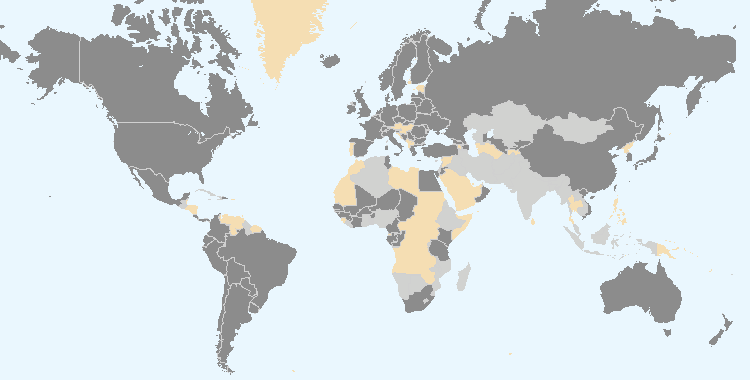 The boundaries shown on this map do not imply the expression of any opinion whatsoever on the part of UPOV concerning the legal status of any country or territory. Members of the Union	  Non-members of the Union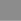 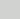 Intergovernmental organizations provided with information at UPOV activities (10):ARIPO, CBD, COMESA, CPVO (European Union), EPO, EUIPO, ITPGRFA, OAPI, South Centre, WIPONon-governmental organizations provided with information at UPOV activities (7): AATF, AFSTA, CIOPORA, CropLife International, ESA, ISF, SAALocation of UPOV activities: Australia, Bosnia and Herzegovina, Bulgaria, Cameroon, Canada, China, Côte d'Ivoire, Ecuador, Egypt, India, Indonesia, Japan, Jordan, Kazakhstan, Kenya, Lao People’s Democratic Republic, Malaysia, Mexico, Mongolia, Myanmar, Namibia, Netherlands, New Zealand, Oman, Peru, Philippines, Republic of Korea, Russian Federation, Singapore, South Africa, Sweden, Switzerland, United States of America, Uzbekistan, Viet Nam(see Figure 26)Figure .  Location of UPOV activities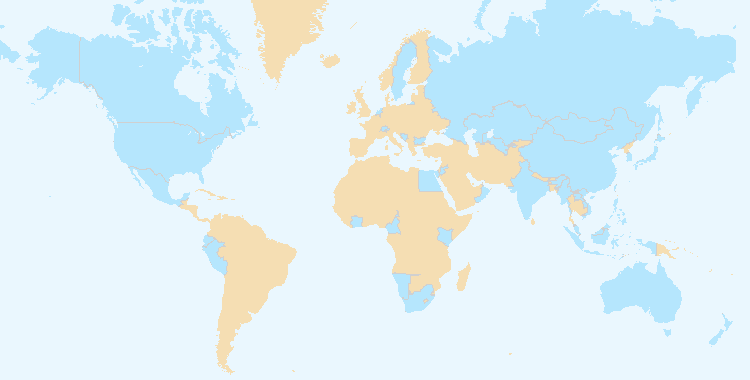 The boundaries shown on this map do not imply the expression of any opinion whatsoever on the part of UPOV concerning the legal status of any country or territory.(b)	States and organizations that contacted the Office of the Union for assistance in the development of legislation on plant variety protectionMembers of the Union (10):  Bosnia and Herzegovina, Colombia, Georgia, Japan, Mexico, New Zealand, Paraguay, Trinidad and Tobago, Uzbekistan and Viet Nam Non-members of the Union (21):  Afghanistan, Algeria, Antigua and Barbuda, Cambodia, Egypt (2018), Indonesia, Iraq, Iran (Islamic Republic of), Jamaica, Kazakhstan, Lao People’s Democratic Republic, Liechtenstein, Malaysia, Mauritius, Mongolia, Myanmar, Nigeria, Saint Vincent and the Grenadines, United Arab Emirates, Zambia and Zimbabwe(see Figure 27)(c)	States and organizations that initiated with the Council of UPOV the procedure for becoming members of the UnionAfghanistan, Mongolia, Nigeria and Saint Vincent and the Grenadines (4)(see Figure 27)Figure .  States and organizations that contacted the Office of the Union for assistance in the development of legislation on plant variety protection and States and organizations that initiated 
with the Council of UPOV the procedure for becoming members of the Union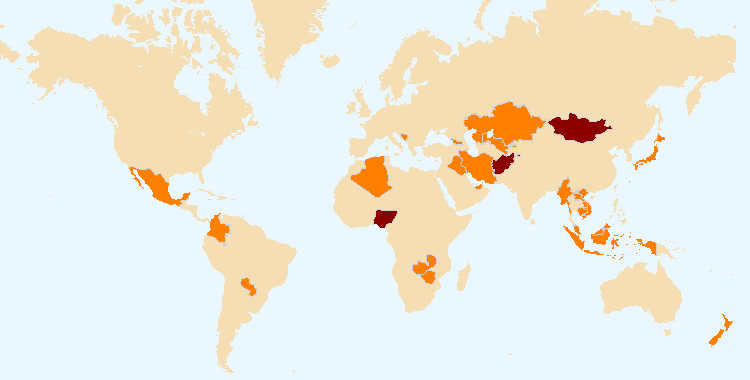 The boundaries shown on this map do not imply the expression of any opinion whatsoever on the part of UPOV concerning the legal status of any country or territory.	States and organizations that initiated with the Council of UPOV the procedure for becoming members of the Union 	States and organizations that contacted the Office of the Union for assistance in the development of legislation on plant variety protection(d)	Participation in UPOV awareness-raising activities, or activities involving UPOV staff or UPOV trainers on behalf of UPOV staff Activities organized by, or with, UPOV:   see (b) aboveActivities/meetings in which UPOV participated:   see Figure 28Location of activities/meetings where UPOV made presentations: Argentina, Australia, Belgium, Brazil, Burkina Faso, Cameroon, China, Costa Rica, Côte d'Ivoire, Finland, France, Germany, India, Japan, Kenya, Liberia, Luxembourg, Malaysia, Mali, Netherlands, New Zealand, Nigeria, Peru, Philippines, Russian Federation, South Africa, Spain, Sweden, Switzerland, Togo, Turkey, United Kingdom, United States of America, Viet Nam, ZimbabweFigure .  Location of activities/meetings where UPOV made presentations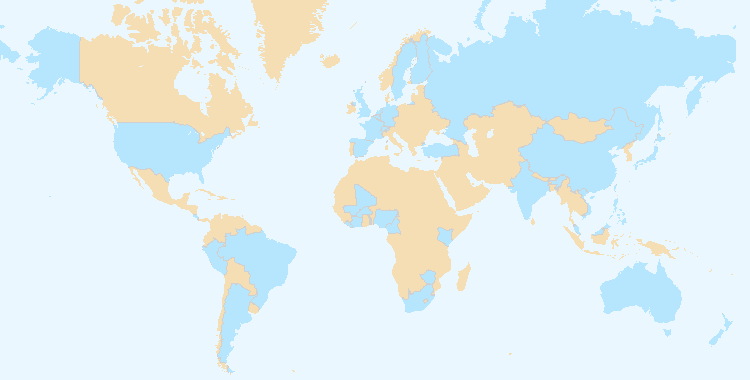 The boundaries shown on this map do not imply the expression of any opinion whatsoever on the part of UPOV concerning the legal status of any country or territory.2.	Assistance in drafting legislation on plant variety protection in accordance with the 1991 Act of the UPOV Convention(a)	Meetings with government officials to discuss legislative mattersMembers of the Union (9):  Colombia, Ecuador, Georgia, Mexico, New Zealand, Paraguay, Trinidad and Tobago, Uzbekistan and Viet NamNon-members of the Union (22):  ARIPO, Afghanistan, Antigua and Barbuda, Brunei Darussalam, Cambodia, Egypt (2018), Ghana, Guatemala, Iran (Islamic Republic of), Iraq, Jamaica, Kazakhstan, Lao People’s Democratic Republic, Liechtenstein, Malaysia, Mongolia, Myanmar, Nigeria, Saint Vincent and the Grenadines, United Arab Emirates, Zambia and Zimbabwe(see Figure 29)Figure .  Assistance provided in drafting legislation on plant variety protection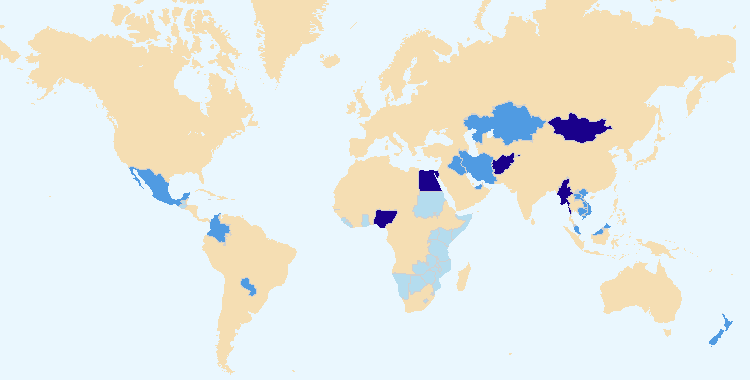 The boundaries shown on this map do not imply the expression of any opinion whatsoever on the part of UPOV concerning the legal status of any country or territory.	States and organizations which received a positive advice from the Council of UPOV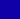 	States and organizations provided with comments on laws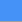 	Meetings with government officials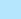 (b)	States and organizations provided with comments on lawsMembers of the Union (5):  Colombia, Mexico, New Zealand, Paraguay and Viet NamNon-members of the Union (17):  Afghanistan, Cambodia, Egypt (2018), Jamaica, Iran (Islamic Republic of), Iraq, Kazakhstan, Lao People’s Democratic Republic, Liechtenstein, Malaysia, Mongolia, Myanmar, Nigeria, Saint Vincent and the Grenadines, United Arab Emirates, Zambia and Zimbabwe(see Figure 30)(c)	States and organizations which received a positive advice from the Council of UPOVAfghanistan, Egypt, Mongolia, Myanmar, Nigeria and Saint Vincent and the Grenadines (6)(see Figure 31)3.	Assistance to States and organizations in the accession to the 1991 Act of the UPOV Convention(a)	States and organizations that acceded to or ratified the 1991 Act of the UPOV ConventionBelgium and Egypt (2)(see Figure 33) (b)	States and organizations that became members of the UnionEgypt (1)(see Figure 32)4.	Assistance in implementing an effective plant variety protection system in accordance with the UPOV Convention(a)	Participation in distance learning coursesNumber of participants in main sessions of UPOV distance learning courses in 2018 and 2019 
by categoryList of countries and organizations from which there were participants 
in all distance learning sessions in 2018 and 2019Afghanistan, Argentina, Australia, Austria, Azerbaijan, Barbados, Belgium, Benin, Bolivia (Plurinational State of), Bosnia and Herzegovina, Brazil, Bulgaria, Burkina Faso, Burundi, Cameroon, Canada, Chad, Chile, China, Colombia, Costa Rica, Côte d’Ivoire, Croatia, Cuba, Cyprus, Czech Republic, Denmark, Dominican Republic, Ecuador, Egypt, Ethiopia, France, Gabon, Georgia, Germany, Ghana, Greece, Guatemala, Guinea, Haiti, Hungary, India, Indonesia, Iran (Islamic Republic of), Iraq, Ireland, Israel, Italy, Jamaica, Japan, Jordan, Kazakhstan, Kenya, Lao People’s Democratic Republic, Latvia, Lithuania, Madagascar, Malaysia, Mali, Mexico, Mongolia, Myanmar, Nepal, Netherlands, New Zealand, Niger, Nigeria, Norway, Pakistan, Panama, Paraguay, Peru, Philippines, Poland, Portugal, Republic of Korea, Republic of Moldova, Russian Federation, Rwanda, Saint Vincent and the Grenadines, Saudi Arabia, Senegal, Singapore, Slovakia, South Africa, Spain, Sudan, Suriname, Sweden, Switzerland, Thailand, Togo, Trinidad and Tobago, Turkey, Uganda, Ukraine, United Kingdom, United Republic of Tanzania, United States of America, Uruguay, Viet Nam, Zambia, ARIPO, European Union, FAO, OAPI(total:  102 countries and 4 organizations)Figure .  UPOV DL-205, DL-305, DL-305A and DL-305B Courses:  
2018 and 2019 participation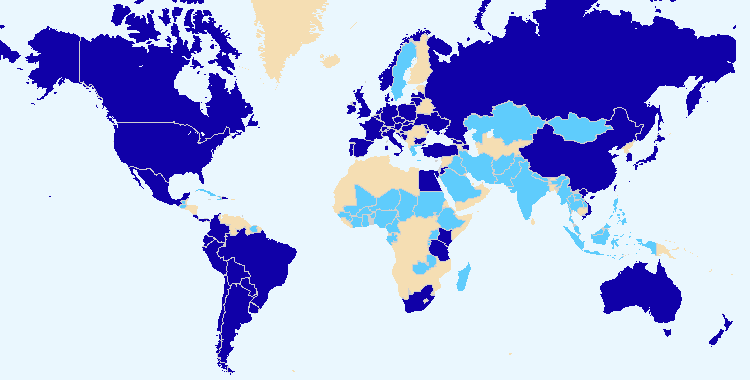 The boundaries shown on this map do not imply the expression of any opinion whatsoever on the part of UPOV concerning the legal status of any country or territory.  Members of the Union		  Non-members of the Union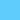 Total number of participants by category in regular DL-205 sessions since 2006Special sessions of DL-205 in 2018 and 2019(b)	Training of trainersSee Annex to this document.(c)	Training activities developed in conjunction with UPOVSee Annex to this document.(d)	Participation by observer States and organizations in the CAJ, TC, TWPs and the associated preparatory workshopsSee Sub-Program UV.2, Section 1 “Participation by members of the Union and observers in the work of the UPOV bodies”, sub-sections (a) to (d)(e)	Participation in UPOV activitiesSee Annex to this document.(f)	Participation in activities involving UPOV staff or UPOV trainers on behalf of UPOV staffSee Annex to this document.(g)	Courses featuring the UPOV system of plant variety protectionSee Annex to this document.(h)	Implementation of projects with partner organizations and donorsWorld Seed Partnership:In 2018:  5 electronic meetings, 4 face-to-face meetings of the Steering CommitteeIn 2019:  9 electronic meetings of the Steering Committee (no face-to-face meeting was held)2.4	Sub-Program UV.4:  External RelationsUPOV’s mission is to provide and promote an effective system of plant variety protection, with the aim of encouraging the development of new varieties of plants, for the benefit of society. The aim of this Sub-program is to explain how the UPOV system encourages the development of new varieties of plants, how new varieties benefit society and the role of the UPOV system in relation to agriculture and economic policy.A significant development in 2019 was the introduction of the @UPOVint and @vsgupov Twitter accounts, combined with the use of the UPOV LinkedIn account (including UPOV PRISMA Showcase page).  From March 2019 to May 2020, UPOV posted more than 1,000 tweets and gained more than 1,000 followers on Twitter.  During that same period, the combined UPOV Twitter accounts registered more than: 500,000 “impressions”; 10,000 “engagements”; 2,000 “likes” and 1,000 ”retweets”.  The number of UPOV website visitors (“visits”) and sessions since the launch of UPOV’s social media accounts in March, provides some evidence of a positive impact on outreach of the UPOV website, in addition to the additional direct outreach from social media postings The publication of a series of videos produced in Canada, China, Colombia Kenya, Japan and Peru, covering cherry, rose, rice and other crops, provided an important new source of information on the benefits of plant variety protection and UPOV membership.  This material also provides important information for use in UPOV’s various outreach activities.  As a part of the Communication Strategy, the Council agreed a revised text of the FAQ “What are the benefits of new varieties of plants for society?”Results Achieved:  Selected Performance Indicators1.	Broaden public understanding of UPOV’s role and activities(a)	Availability of suitable information and materials for the general public, on UPOV website and through other mediaLaunch of @UPOVint and @vsgupov Twitter accountsLaunch of a UPOV LinkedIn account (including UPOV PRISMA Showcase page) UPOV Video: “Canadian cherry growers benefit from government policy”UPOV Video: “Rose industry blooming in Kenya”UPOV Video: “Tsuyahime rice, the secret of its success” Tsuyahime Rice”Colombia: “UPOV system bringing benefits for agriculture in Colombia”China: “Celebration of the twentieth anniversary of the accession of China to UPOV Convention”Peru “The plant variety protection system: the benefits for the development of the rice sector in Peru”FAQ on the benefits of new varieties of plants for societyUpdated editions of the information leaflet “What it is, What it does” on UPOV and plant variety protection in English, French, German and Spanish (Publication No. 437)11 press releases(b)	Visits to UPOV website1. en-us: American English;  2. es-es: Castilian Spanish;  3. en-gb: British English;  4. fr-fr (France);  5. zh-cn:  Chinese;. 
6. es-419: Spanish (Latin America and the Caribbean);  7. fr: French;   8. tr-tr: Turkish (Turkey);  9. it-it: Italian (Italy);
10. es-us: Spanish (United States of America)Website Overview for 2019:  Where are the users going?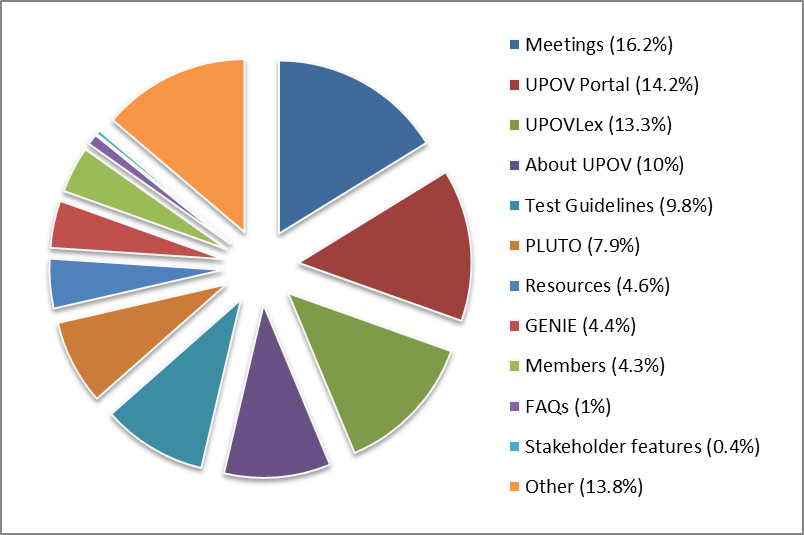 Note:  Statistics concerning GENIE are not available for 2018 due to configuration changes.  
Statistics concerning GENIE are available for the period July to December only in 2019.Number of sessions and users of the UPOV site since 2007 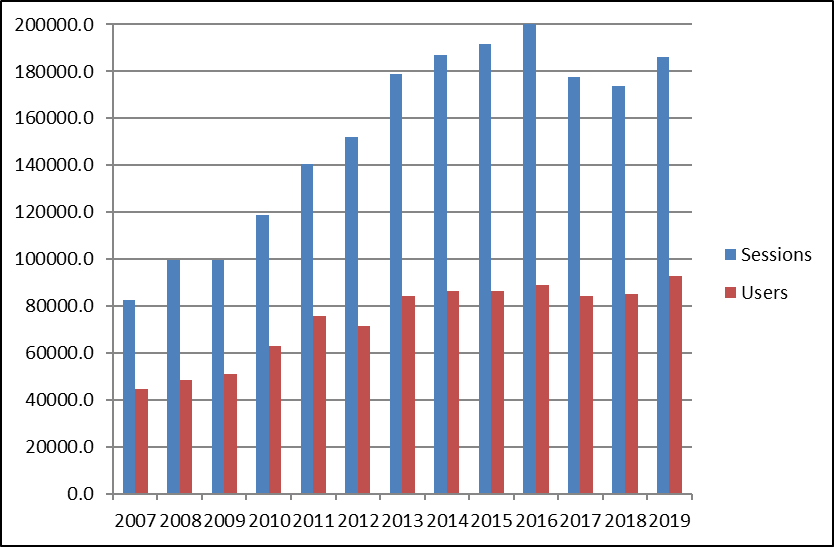 One of the impacts that was anticipated from the use of social media was to increase the awareness and visits to the UPOV website.  The number of UPOV website visitors (“visits”) and sessions, presented below, provides some evidence of a positive impact since the launch of UPOV’s social media accounts.Summary of most popular website features for the past five years (Pageviews)Note:  Statistics concerning GENIE are not available for 2018 due to configuration changes.  Statistics concerning GENIE are available for the period July to December only in 2019.Devices used to consult the UPOV Website between 2015 and 2019 (sessions)2.	Enhance understanding of UPOV’s role and activities for stakeholders(a)	Availability on UPOV website and through other media of suitable information and materials, particularly for breeders, farmers and policy-makersSee Sub-Program UV.4, performance indicator “1.  Broaden public understanding of UPOV’s role and activities”, section (a)(b)	Stakeholder-focused features on the UPOV websiteVisits to the UPOV Website in 20192,514 pageviews (0. 37% of total pageviews on UPOV website (683,097 pageviews))(c)	Participation by stakeholders in seminars and symposiaSee Annex to this document.(d)	Participation at meetings of, and with, relevant stakeholdersSee Annex to this document.(e)	Articles in relevant publications to which UPOV has contributedContribution to Seed Info No 55Contribution to Cultivar Magazine France with article on “Development of the Plant Breeders’ Right Application tool (UPOV PRISMA)”Contribution to European Seed with article on “Helping breeders making their varieties more widely available UPOV PRISMA - the new on-line PBR Application Tool”Video interview for IssuesInk / European Seed on the impact of the UPOV system and latest developments with UPOV PRISMA.  The video is available from the UPOV website at https://youtu.be/1yS7qbqu1oc Contribution to WIPO Magazine with article on “UPOV: supporting food security with plant variety protection” 3.	Enhance understanding of UPOV’s role and activities with other organizations(a)	Participation at meetings of, and with, relevant organizationsSee Annex to this document.3.	FINANCIAL PERFORMANCEThis section provides an overview of financial performance of the Office of the Union on a budgetary basis, using the “actual” figures as stated in the Program and Budget documents for relevant biennia.  Further detailed information and the number of posts are provided in documents C/54/4 “Financial Management Report for the 2018-2019 Biennium””.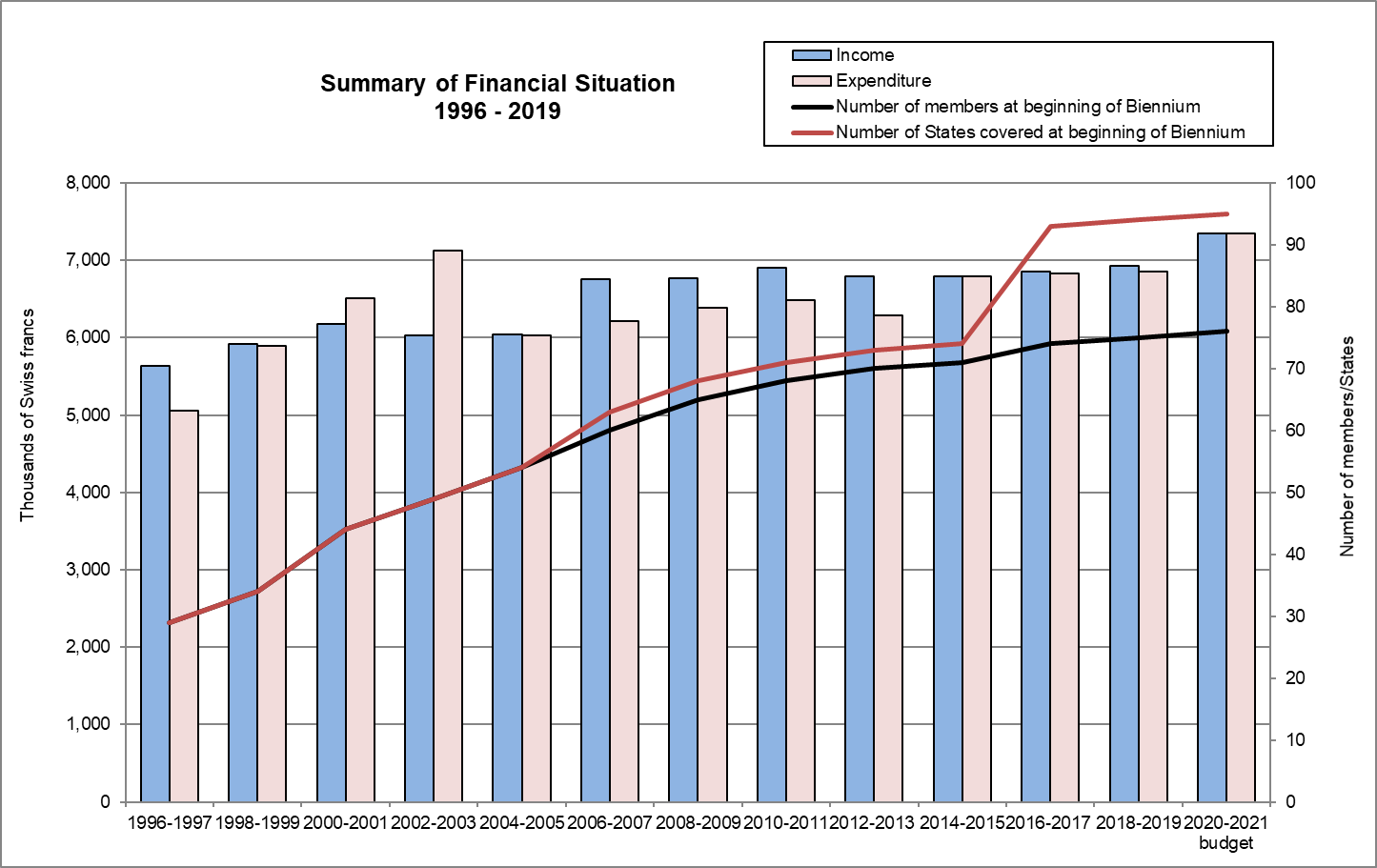 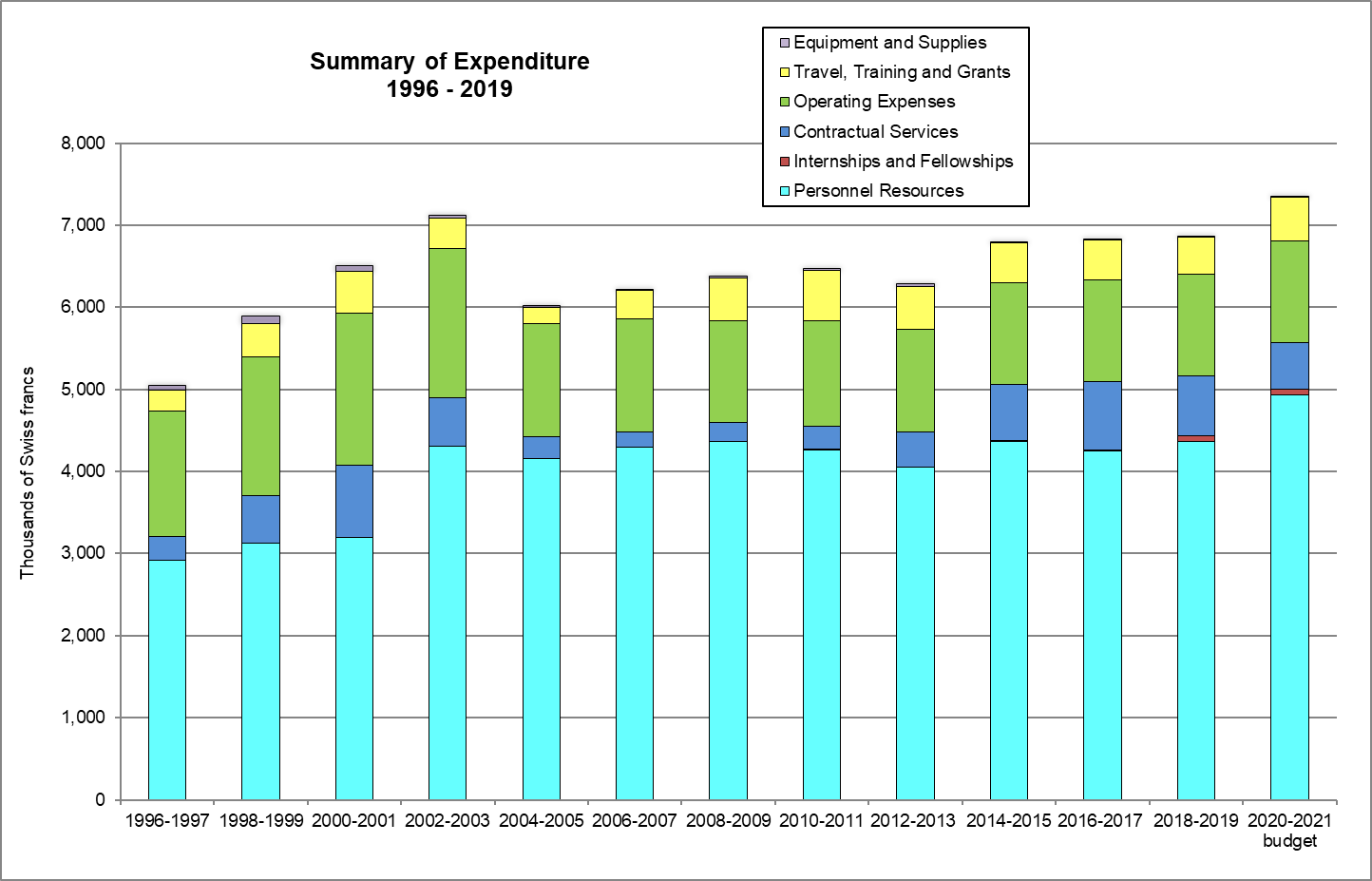 The following table and graph summarizes, at the end of each biennium, the evolution of posts of the Office of the Union.*	The posts of the Secretary-General and Vice Secretary-General are included in this count.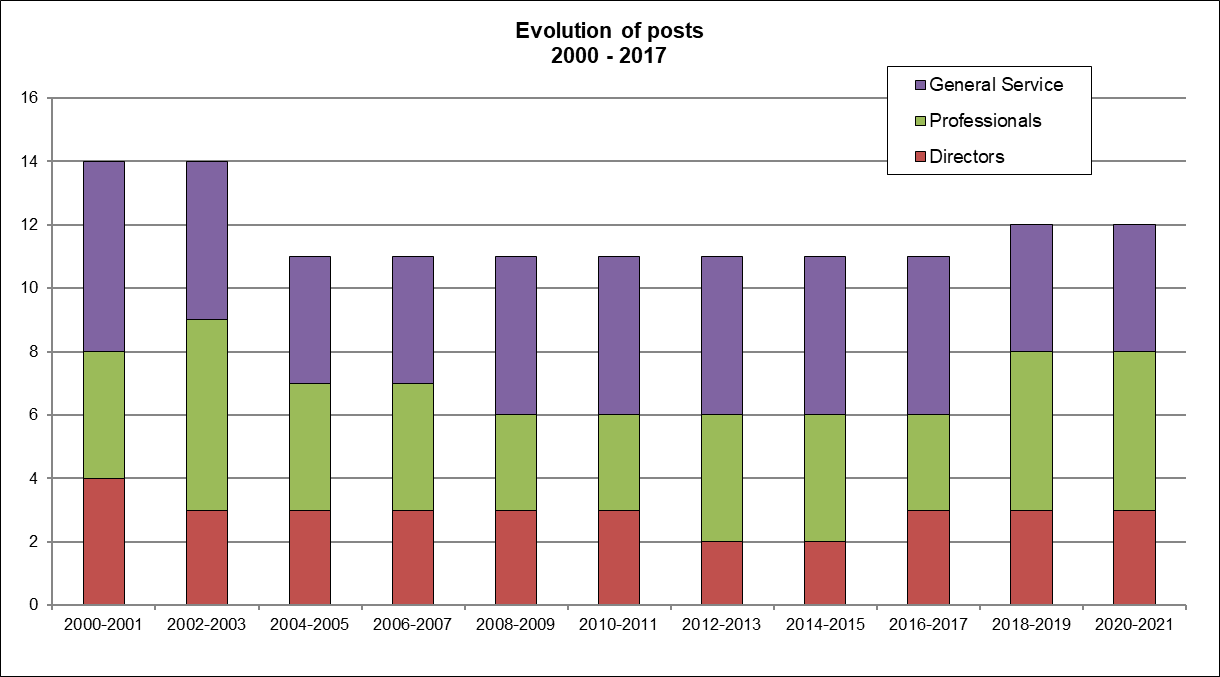 [Annex follows]LIST OF MISSIONS* AND ACTIVITIES, AND CONTRIBUTION TO PERFORMANCE INDICATORS IN 2018-2019Description of the Performance Indicators presented in the table below (see Annex III of documents C/53/2 and C/54/2):[Appendix follows]C/54/9APPENDIXACRONYMS AND ABBREVIATIONSUPOV termsAcronyms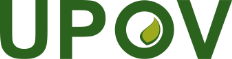 EInternational Union for the Protection of New Varieties of PlantsCouncilFifty-Fourth Ordinary Session
Geneva, October 30, 2020C/54/9Original:  EnglishDate:  August 18, 2020States/organizations provided with comments on laws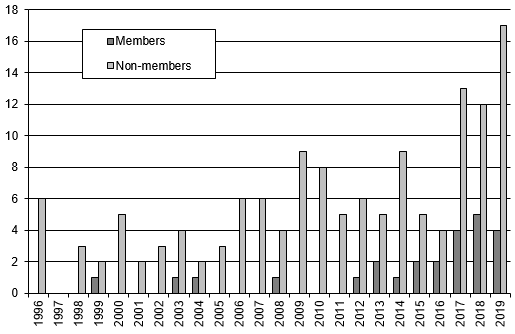 ObjectivesPolicy direction and executive management.Planning, implementation and evaluation of program and budget.Figure .  Participation* in Ordinary Sessions of the Council (October sessions)Figure .  Participation* in Extraordinary Sessions of the Council (April sessions)Figure .  Participation* in Consultative Committee SessionsFigure .  Participation* in Consultative Committee SessionsFigure .  Applications for Plant Breeders’ Rights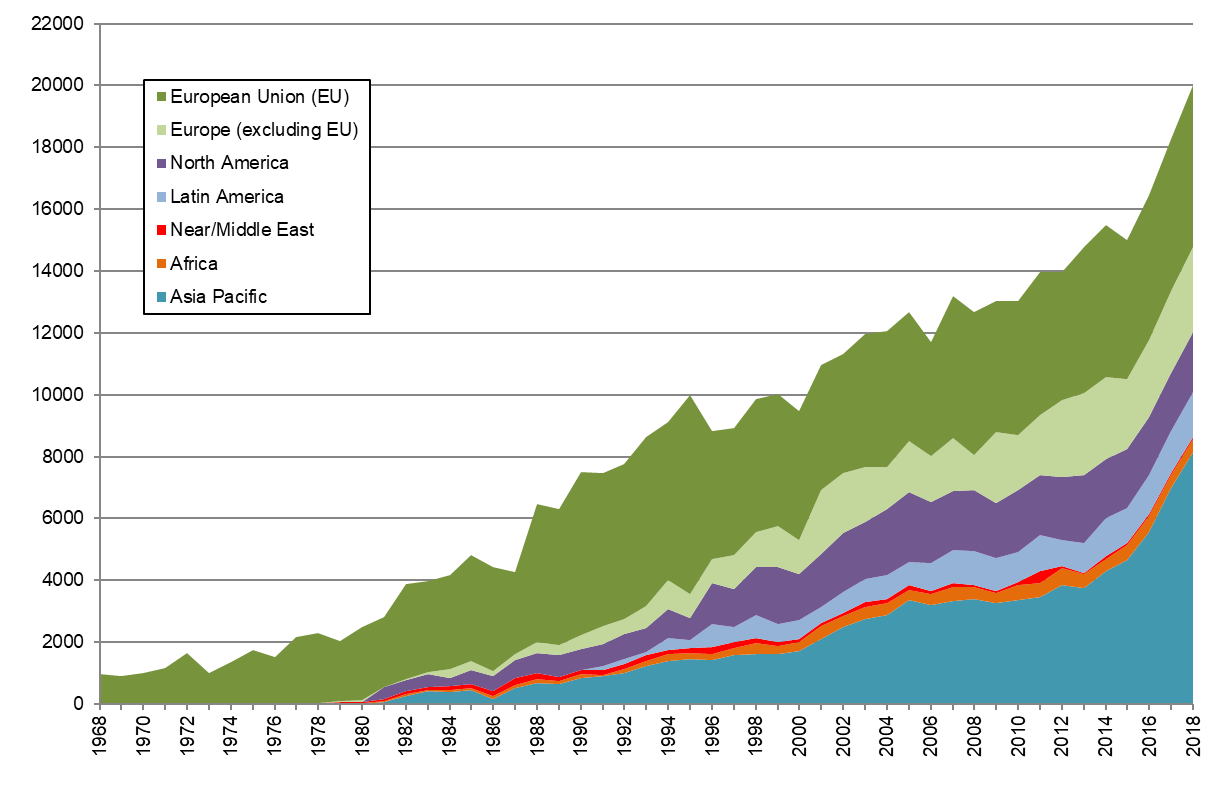 Figure .  Plant Breeders’ Rights Titles in Force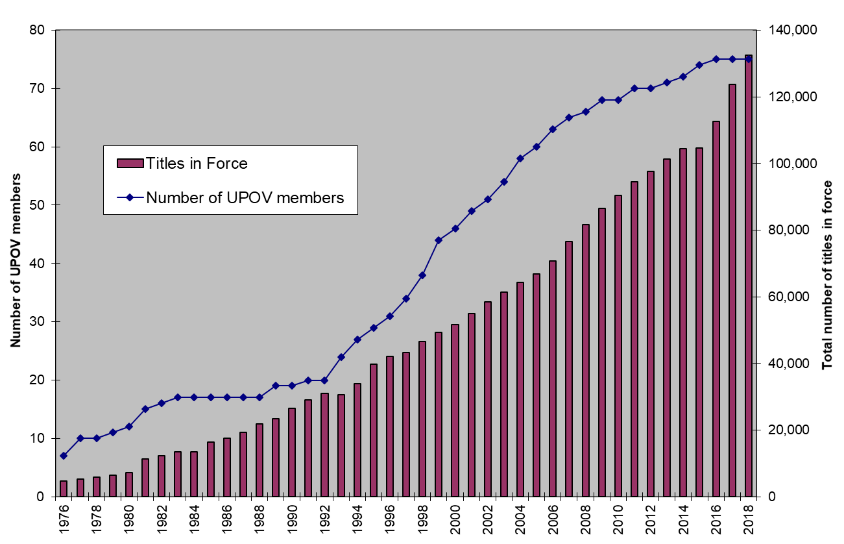 Figure .  Applications for Plant Breeders’ Rights by Resident/Non-Resident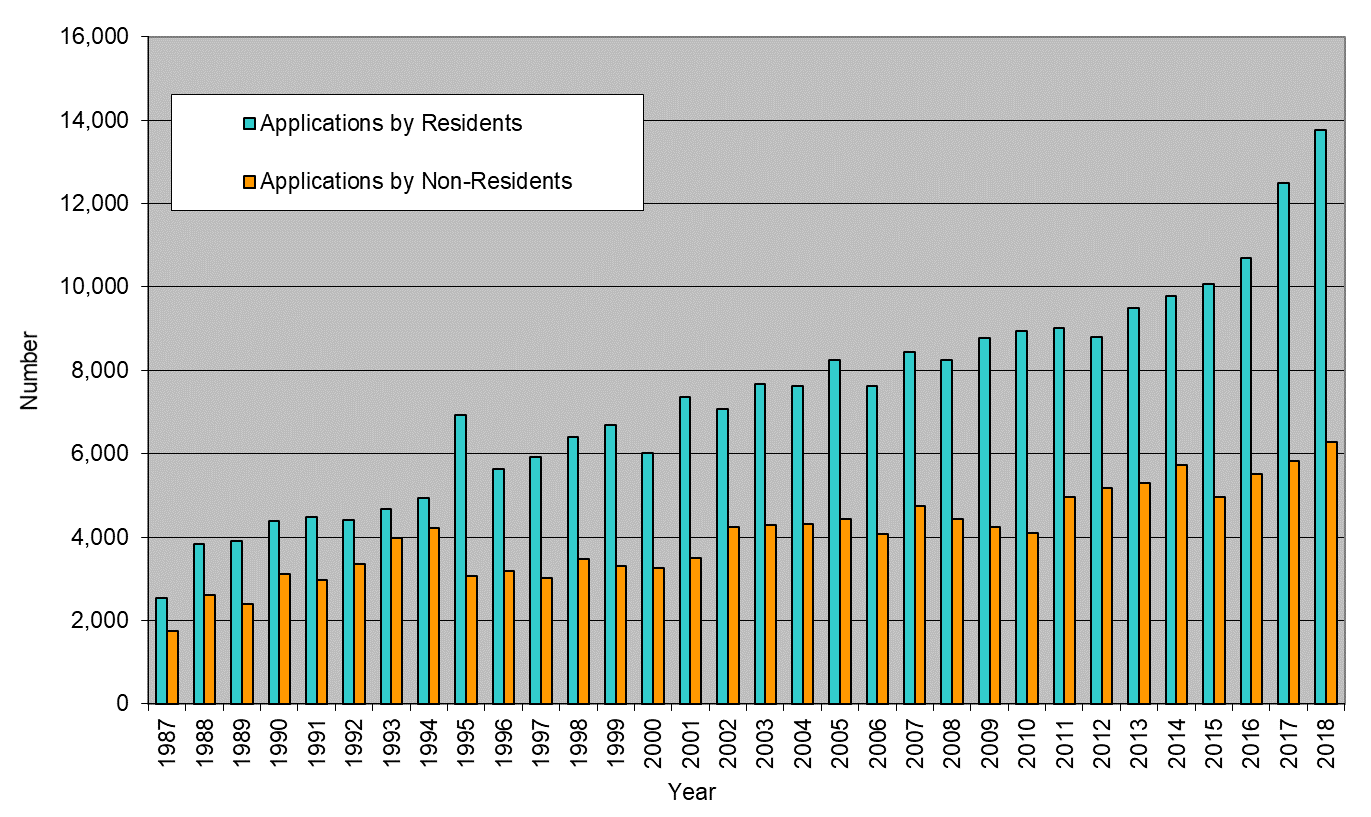 Figure .  Plant Breeders’ Rights Titles 
Granted by Resident/Non-Resident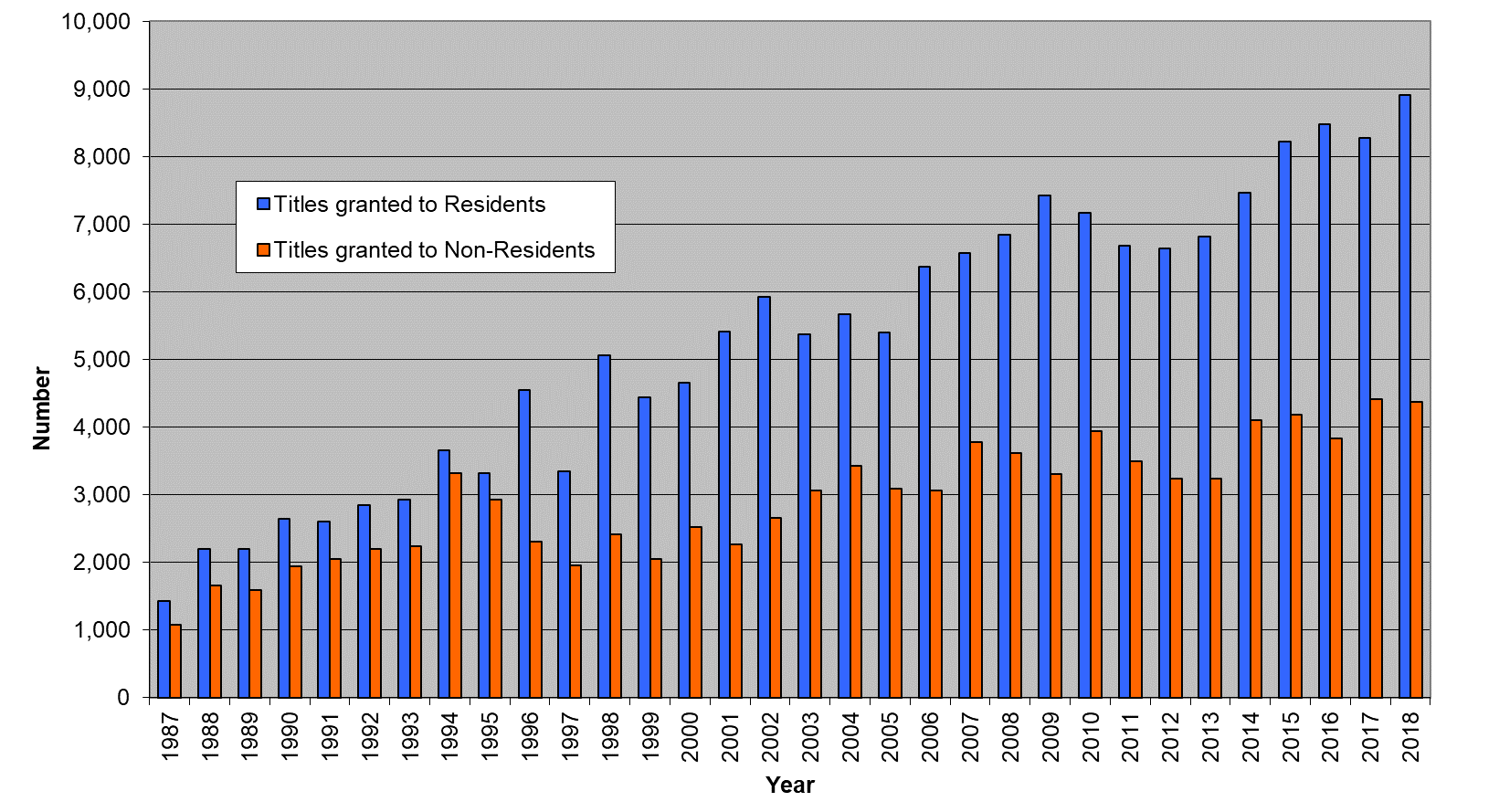 Members of the Union offering protection for all plant genera and speciesMembers of the Union offering protection for a limited number of plant genera and speciesMembers of the Union who had not notified the extension of protection to all genera and speciesApplications filed by crop type:Titles issued by crop type:ObjectivesTo maintain and improve the effectiveness of the UPOV system.To provide and develop the legal, administrative and technical basis for international cooperation in plant variety protection according to the UPOV Convention.Language Pageviews Unique pageviews English 60,49941,770Spanish 22,66715,703French 5,8914,162German 1,7001,240Total:90,75762,875Year PageviewsUnique pageviews 201990,75762,875201892,19964,413201782,86159,166201685,37460,294201580,46055,991201488,30560,4392013 88,53361,2302012 91,24562,4112011 19,26912,575Language Pageviews Unique pageviews English 53,06331,497Spanish 9,1095,301French 3,4832,047German 1,357908Total:67,01239,753Year PageviewsUnique pageviews 201967,01239,753201863,17237,630201766,56738,621201661,96638,054201564,42538,144201467,90040,1022013 68,479 38,979 2012 65,471 37,227 2011 not available not available Figure .  Adoption of Test Guidelines

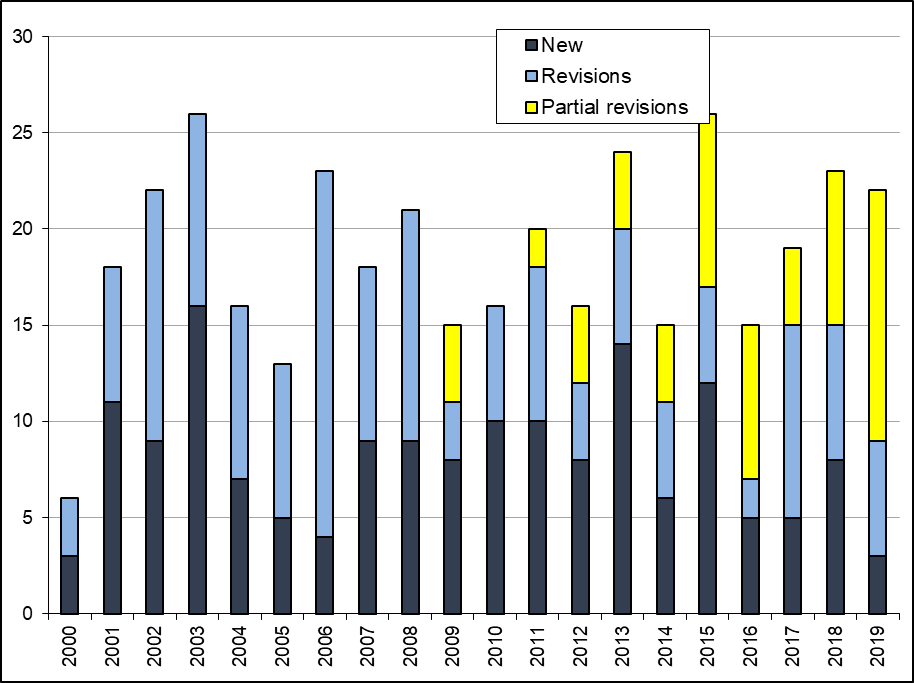 Figure .  Draft Test Guidelines discussed in TWPs

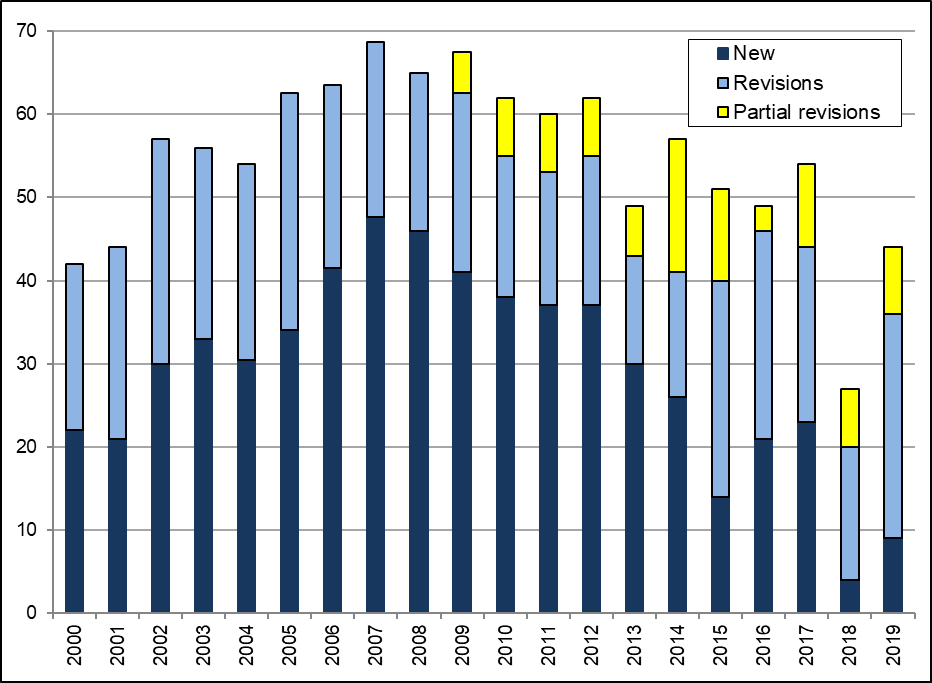 Figure .  Total number of Test Guidelines adopted (by Technical Working Party)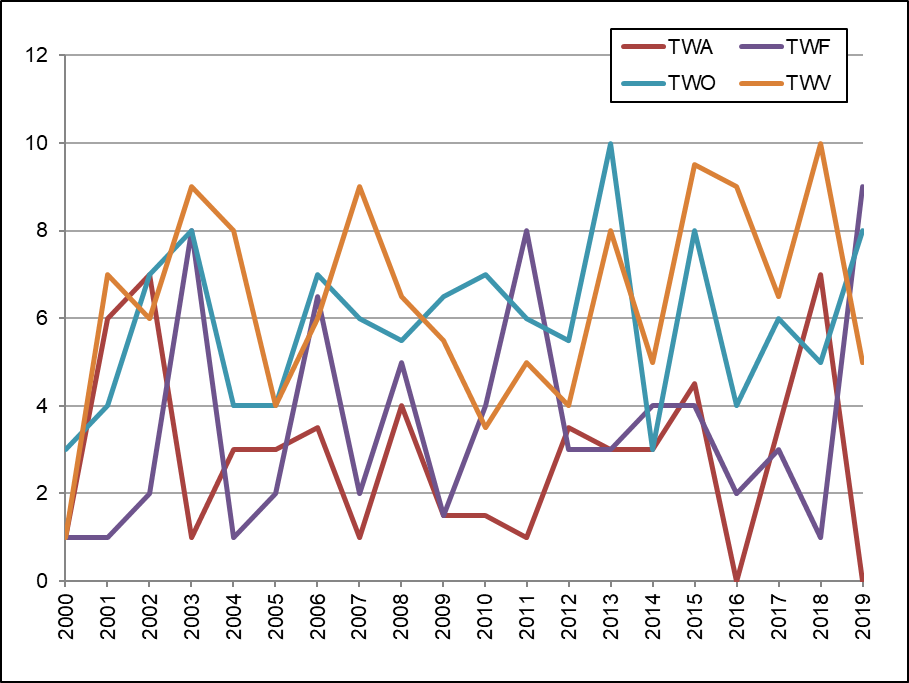 Figure .  Total number of Test Guidelines under development
(by Technical Working Party)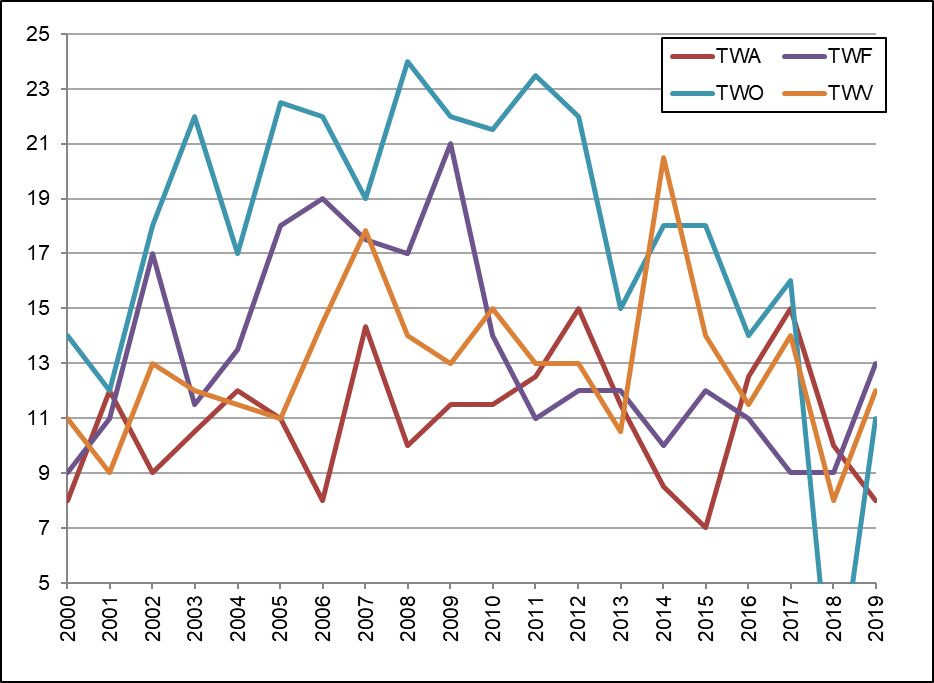 Figure .  Total number of Test Guidelines  adopted
(by region of the leading expert)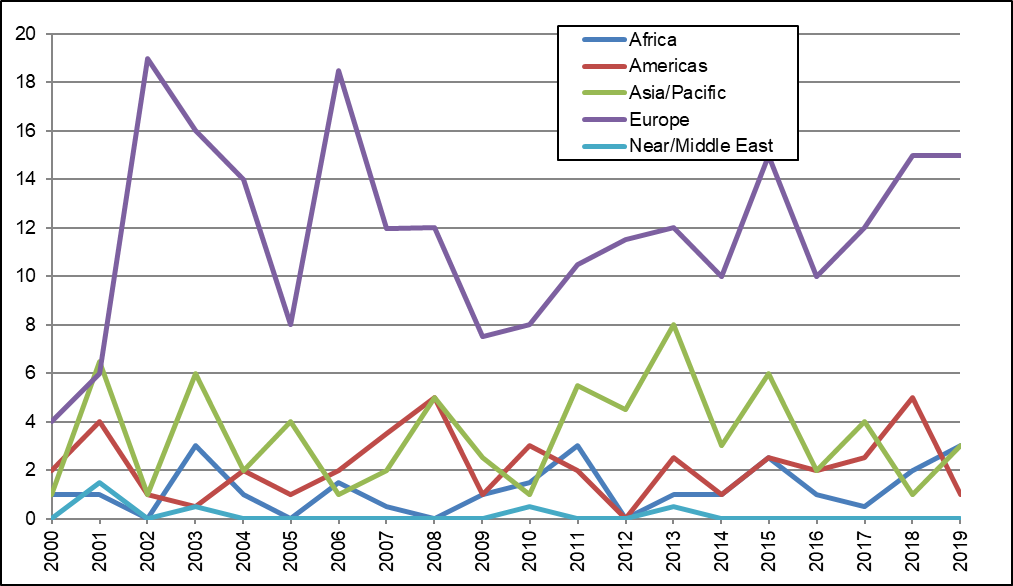 Figure .  Total number of Test Guidelines under development
(by region of the leading expert)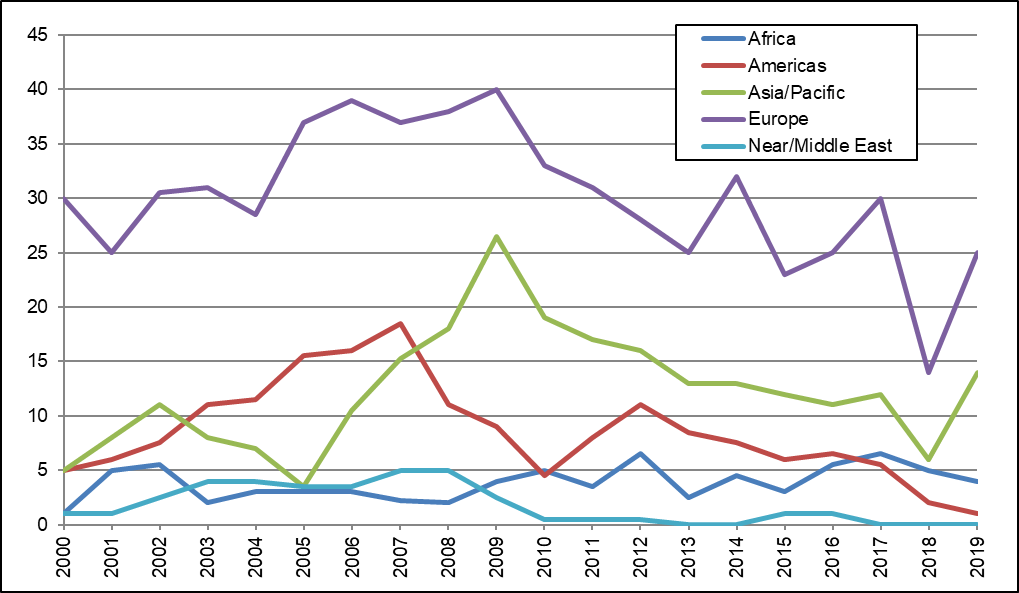 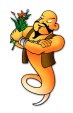 GENIE Database:  visits to the UPOV Website in 2019*	The analytics for language are based 
on the language of the browser.
*	The analytics for language are based 
on the language of the browser.
Top 10 countries from which visits were made to GENIE database in 2019Top 10 countries from which visits were made to GENIE database in 2019YearPageviewsUnique pageviews2019 (July to December)30,251(not available)2018(not available)(not available)201772,75640,830201676,99042,886201567,17539,165201472,01840,027201384,30649,280201285,14946,122201159,73532,839201051,45728,565200911,4745,337200814,0635,76320075,3572,530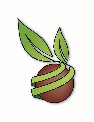 PLUTO Database:  visits to the UPOV Website in 2019CountrySessionsNew UsersUnited States of America5,4642,083Netherlands2,375431France2,087795Australia1,629428Brazil1,553471Turkey1,305446Japan1,290283Mexico1,154520Spain1,021519China712325Year PageviewsUnique pageviews 201954,08837,603201853,15442,768201769,45748,108201690,63063,359201580,38257,159201474,22650,2032013 70,739 44,3702012 255,10851,1112011 30,2266,316Figure .  States/Organizations provided with
comments on lawsFigure .  States/Organizations which received
positive advice from the Council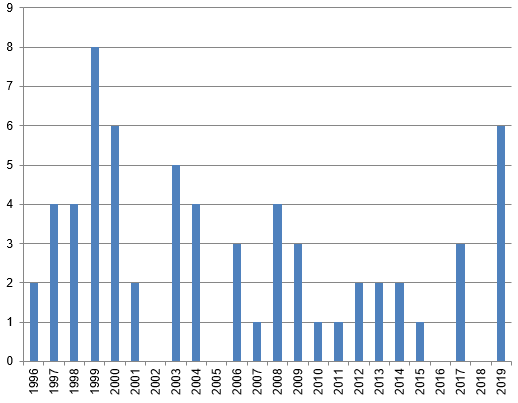 Figure .  New members of the Union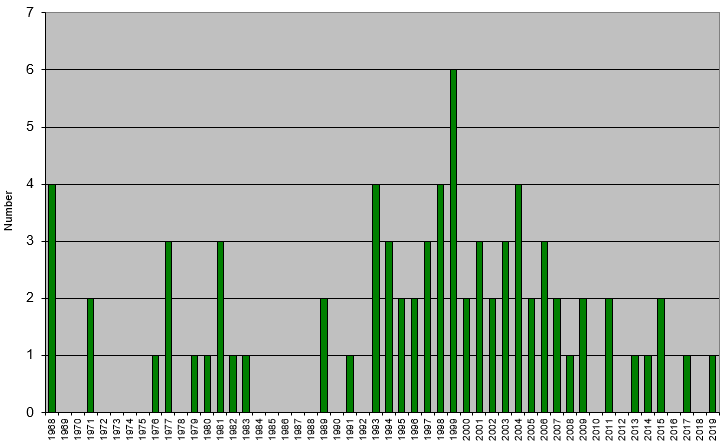 Figure .  New members of the UnionFigure .  Accession to/ratification of the 1991 Act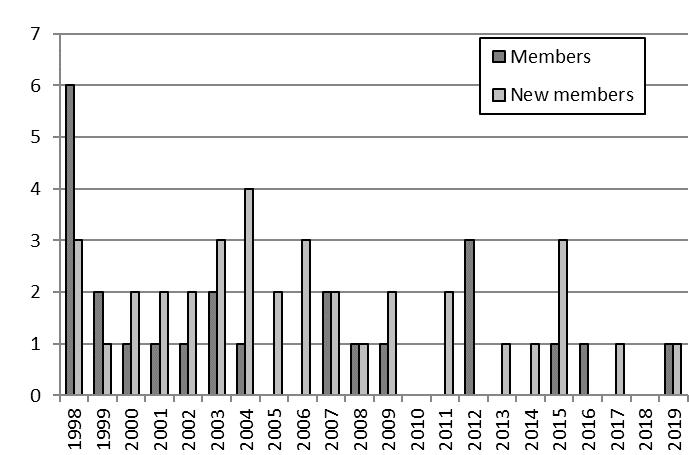 Figure .  Accession to/ratification of the 1991 ActCategoryNumber of participantsNumber of participantsNumber of participantsNumber of participantsNumber of participantsCategoryDL-205DL-305DL-305ADL-305BTotalCategory 1:  Government officials of members of the Union58717411696973Category 2:  Officials of observer States / intergovernmental organizations951067118Category 3:  Others (Fee: CHF1,000)3242139Category 4:  Discretionary waiving of fee for selected students2833236Total:7421911271061,166CategoryNumber of studentsCategory 1:  Government officials of members of the Union nominated by the relevant representative to the UPOV Council4,388Category 2:  Officials of observer States / intergovernmental organizations nominated by the relevant representative to the UPOV Council 385Category 3:  Others268Category 4:  Discretionary waiving of fee for selected students123Total:5,164Figure .  Participants in the main sessions of the 
DL-205 Course by registration category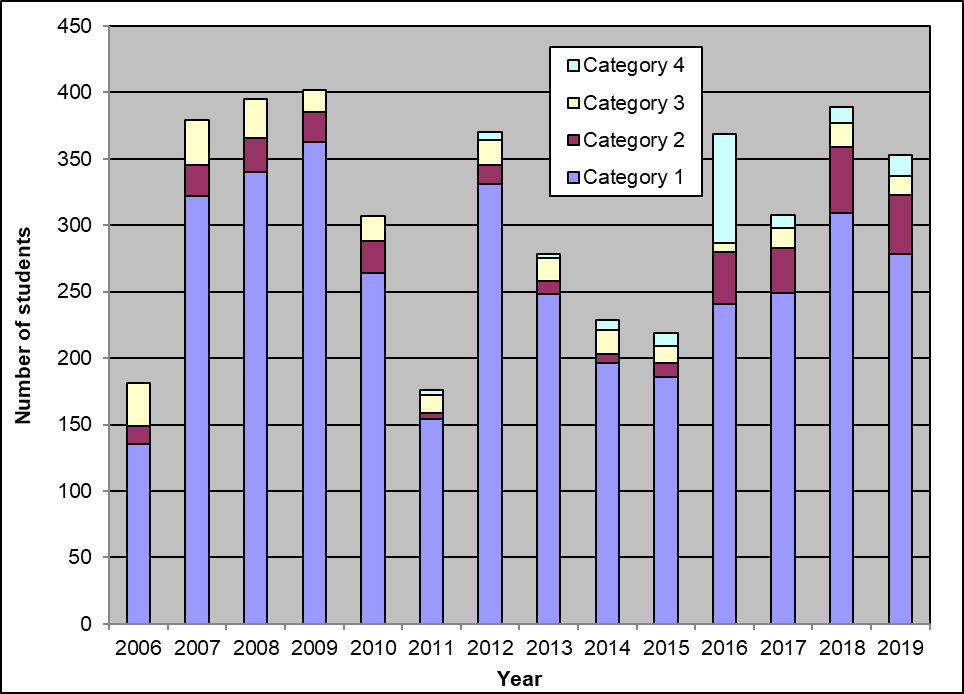 Figure .  Participants in the main sessions of the DL-205 Course by language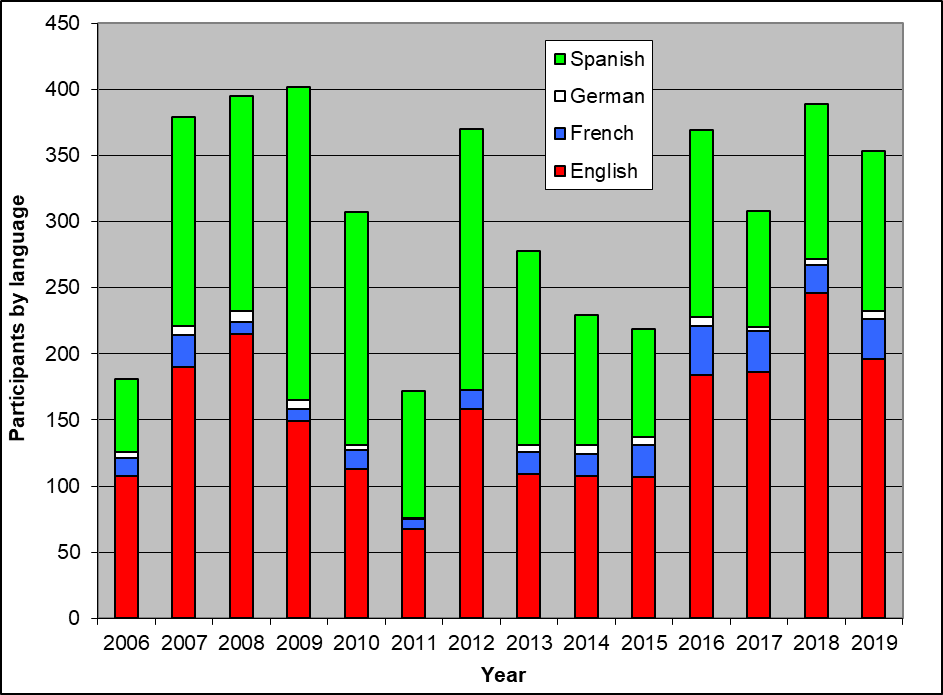 Figure .  Participants in the main sessions of the
DL-305, 305A, 305B Courses by registration category 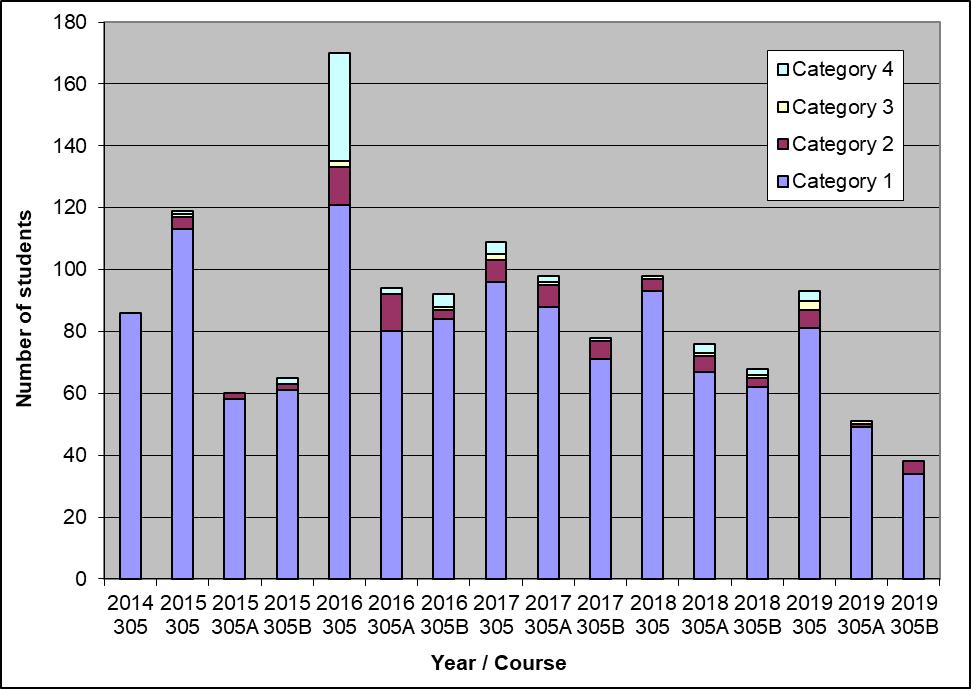 Figure .  Participants in the main sessions of the
DL-305, 305A, 305B Courses by language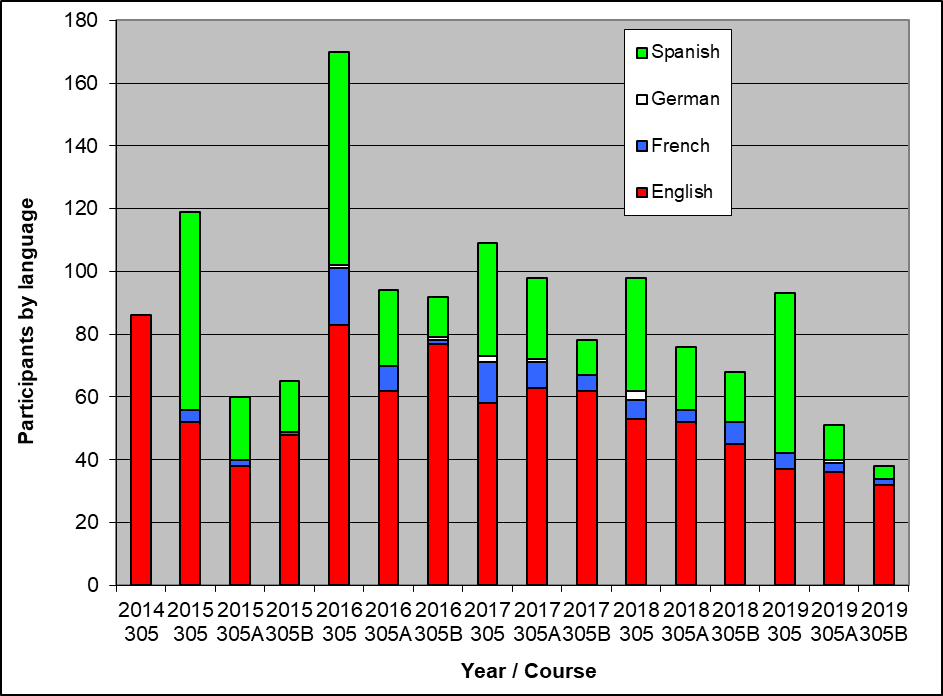 YearName of CourseNumber of participants2018La Salle Beauvais University -  IP Plant Breeding Master Programme 72018OAPI Masters IP Training Course242018Maastricht University Advanced Master Intellectual Property Law and Knowledge Management 162018KOICA Training Course on Plant Variety Protection92018Forum on the role of UPOV in the development of agriculture22018Máster Lvcentinvs in Plant Variety Protection, Alicante University, Spain322019La Salle Beauvais University - IP Plant Breeding Master Programme212019OAPI Masters IP Training Course272019Naktuinbouw International Course on Plant Variety Protection Course (Netherlands)232019Maastricht University Advanced Master Intellectual Property Law and Knowledge Management 192019JICA Training Course on “Internationally Harmonized Plant Variety Protection System”62019Workshop on drafting legislation in accordance with the UPOV Convention3Total: 189EnglishFrenchGermanSpanishDL-205 special sessions, 2018-2019:  
Total number of participants, by language12251024ObjectivesTo broaden and enhance the understanding of the UPOV system of plant variety protection.To provide information on the UPOV Convention to other intergovernmental organizations, with the aim of achieving mutual supportiveness with other international treaties.201920182017201620152014Number of sessions: 186,155173,882177,469200,539191,534187,125Unique users:92,96685,00284,39388,90686,36686,291Number of pageviews:683,097672,169857,4421,153,3071,087,3821,127,786Number of pages/visit:3.673.874.835.755.686.03Average visit duration:00:03:5300:03:4800:04:3000:05:1300:05:1500:06:00Percentage of new visits:80%79.8%79.4%42.70%43.21%44.19%Website Overview:  Global Coverage in 2019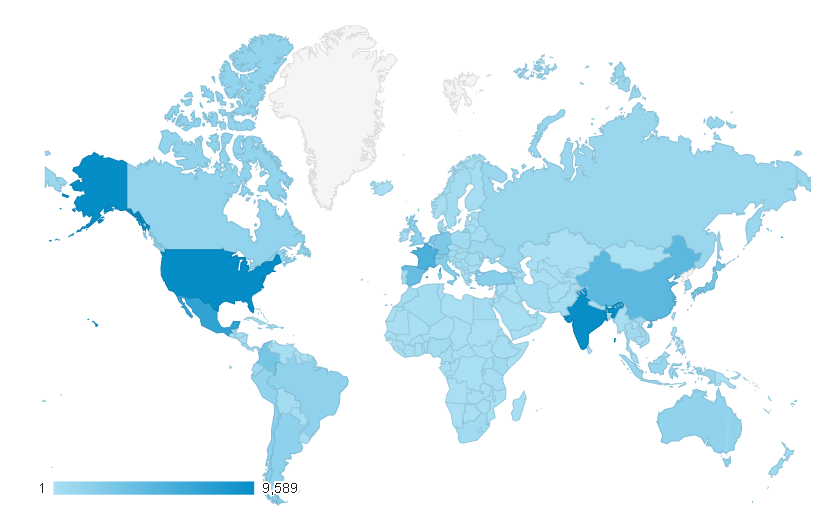 Sessions by country: 1. 	United States of America	(8.22%) 2. 	India	(6.69%)3. 	Mexico	(6.49%)4. 	France	(5.94%)5. 	Japan	(4.64%)6. 	China	(4.18%)7. 	Spain	(4.06%)8.	Netherlands	(3.58%)  9.	Germany	(3.10%)10. 	Colombia	(2.40%)Language of 
visitor’s browser2019201920182018201720172016201620152015Language of 
visitor’s browserSessions%Sessions%Sessions%Sessions%en-us52,37128.13%47,70227.43%48,12830.3960,68942.1166,34739.58es-es21,55511.58%17,04210.78%6,091(3.45)3.437,27349.067,9724.16en-gb11,9926.44%10,4946.08%10,0625.788,63945.876,7433.52fr-fr10,2425.50%8,6004.49%5,185(2.52)2.925,50242.31zh-cn8,3184.47%6,5643.73%5,349(3.13)3.01es-4196,9373.73%6,4426,542(4.76)3.695,60557.38fr3,9022.10%5,6743.54%9,4715.71tr-tr3.6691.97%it-it3,2781.76%es-us2,7141.46%Total:121,313173,882177,469200,539191,534Number of visitsa to the websiteNumber of sessionsa on the website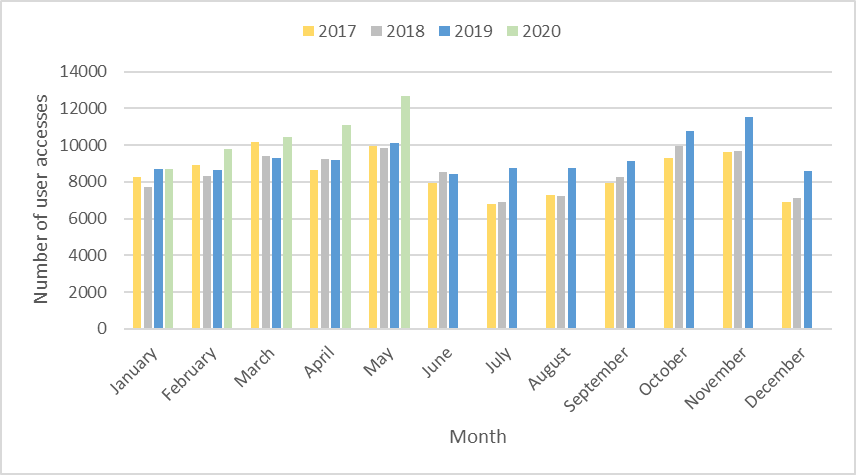 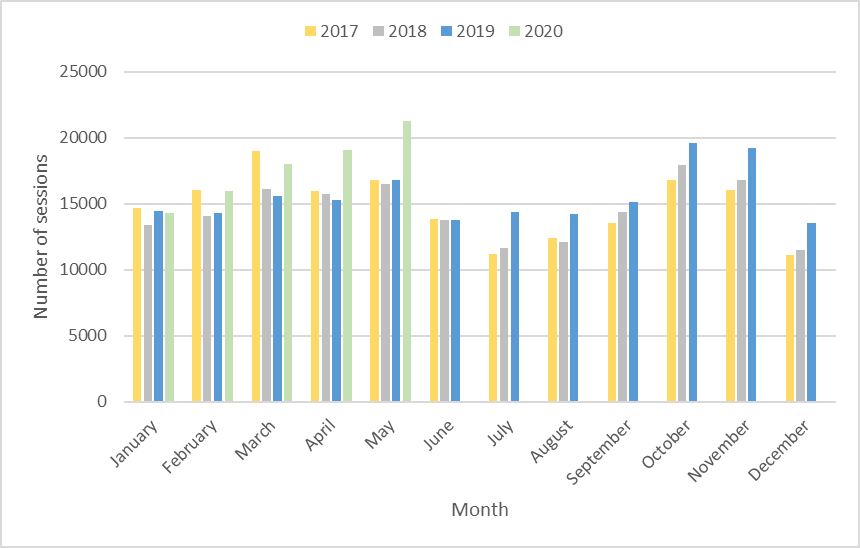 20192018201720162015UPOV LEX 90,75792,19982,86185,37480,382GENIE *30,251*72,75676,99067,175PLUTO 54,08853,15469,45790,63080,283Test Guidelines 67,01263,17266,56761,96664,42520192018201720162015Desktop 151,180 (81%)148,607 (85%)155,520 (88%)178,284 (89%)175,755 (92%)Mobile 30,424 (16%)20,944 (12%)18,499 (10%)17,971 (9%)11,645 (6%) Tablet 4,551 (2%)4,331 (2%)3,450 (2%)3,848 (2%)4,134 (2%) LanguagePageviewsUnique pageviewsEnglish 1,6241,264Spanish 670504French 160126German 6055Post Category 2000-20012002-20032004-20052006-20072008-20092010-20112012-20132014-20152018-
20192020-
2021Directors*4333332233Professionals4644334435General Service6544555554Total14141111111111111112UV.3 – 1(a)	States and organizations provided with information at UPOV activitiesUV.3 – 1(d)	Participation in UPOV awareness-raising activities, or activities involving UPOV staff or UPOV trainers on behalf of UPOV staffUV.3 – 2(a)	Meetings with government officials to discuss legislative mattersUV.3 – 4(b)	Training of trainersUV.3 – 4(c)	Training activities developed in conjunction with UPOVUV.3 – 4(d)	Participation by observer States and organizations in the CAJ, TC, TWPs and the associated preparatory workshopsUV.3 – 4(e)	Participation in UPOV activitiesUV.3 – 4(f)	Participation in activities involving UPOV staff or UPOV trainers on behalf of UPOV staffUV.3 – 4(g)	Courses featuring the UPOV system of plant variety protectionUV.3 – 4(h)	Implementation of projects with partner organizations and donorsUV.4 – 2(c)	Participation by stakeholders in seminars and symposiaUV.4 – 2(d)	Participation at meetings of, and with, relevant stakeholdersUV.4 – 3(a)	Participation at meetings of, and with, relevant organizationsFromToActivity/missionCityCountryUPOV staff/ representativeorganized
by or with UPOVorganized
by or with UPOVOrganizersUV.31(a)UV.31(d)UV.32(a)UV.34(b)UV.34(c)UV.34(d)UV.34(e),(f)UV.34(g)UV.34(h)UV.34(h)UV.42(c)UV.42(d)UV.43(a)108-01-1810-01-18Seminar on the Protection of New Plant VarietiesHangzhouChinaMotomuraMotomuraXSFA of China1111212-01-1812-01-18AOHE General AssemblyParisFranceRivoire, MadhourRivoire, MadhourAOHE1323-01-1823-01-18Meeting with Syngenta Foundation for Sustainable AgricultureBaselSwitzerlandRivoire, MadhourRivoire, MadhourXSFSA1427-01-1829-01-18ASTA Vegetable and Flower Seed Conference.San DiegoUnited States of AmericaRivoireRivoireASTA1529-01-1830-01-18Legal Consultation with the responsible authorities to explain proposed amendments of Book Four of the IP Law CairoEgyptHuertaHuertaXEgypt1630-01-1802-02-18Ad-Hoc Working Group Meetings and Technical Working Group Meeting of the OECD Seed SchemesParisFranceTaveiraTaveiraOECD1721-02-1824-02-18Workshop on "India-EU collaboration in seed sector development and plant variety protection"New DelhiIndiaButton, HuertaButton, HuertaIndia, Germany, Netherlands, CPVO111826-02-1801-03-18Eighteenth AFSTA Annual CongressCairoEgyptButton, RivoireButton, RivoireAFSTA1927-02-1827-02-18WSP Steering Committee meeting with Bill & Melinda Gates Foundation and Syngenta FoundationCairoEgyptButton, RivoireButton, RivoireXWSP (ISF, ISTA, OECD, UPOV)111027-02-1827-02-18Courtesy visit to the Minister for Agriculture and Land Reclamation of EgyptCairoEgyptButton, RivoireButton, RivoireEgypt111105-03-1805-03-18ISF Intellectual Property Committee meetingZurichSwitzerlandButton, HuertaButton, HuertaISF11205-03-1807-03-18Meeting with the CPVO on future developments for UPOV PRISMAAngersFranceMadhourMadhourXCPVO, UPOV11312-03-1812-03-18Meeting with a Delegation from Myanmar on the legislative process of the PVP Law of MyanmarRoelofarendsveenNetherlandsHuerta, MotomuraHuerta, MotomuraXNaktuinbouw111414-03-1815-03-1815th edition of the International Career DayBaselSwitzerlandHuertaHuertaSwitzerland11515-03-1815-03-18WIPO-WTO Advanced Course on Intellectual Property for Government OfficialsGenevaSwitzerlandTaveiraTaveiraWIPO, WTO1111619-03-1823-03-18Thirty-fifth session of the WIPO IGCGenevaSwitzerlandMotomuraMotomuraWIPO11721-03-1822-03-18CPVO Administrative Council meetingAngersFranceButtonButtonCPVO11822-03-1822-03-18Meeting with CPVO and ISFAngersFranceButtonButtonXCPVO, ISF, UPOV111922-03-1822-03-18Meeting on the implementation of the Nagoya Protocol and Access and Benefit SharingAngersFranceRivoireRivoireVegepolys12026-03-1828-03-18Meeting of the Enlarged Editorial Committee (TC-EDC/MAR18)Geneva
(UPOV HQ)
(UPOV body)SwitzerlandXUPOV12128-03-1828-03-18Meeting on the Development of an Electronic Application Form (UPOV/EAF/11)Geneva
(UPOV HQ)
(UPOV body)SwitzerlandXUPOV12211-04-1811-04-18Study visit to WIPO of officials from the Department of Industrial Property of CambodiaGenevaSwitzerlandHuerta, MotomuraHuerta, MotomuraWIPO112316-04-1816-04-18Lecture at the Institut Polytechnique LaSalleBeauvaisFranceRivoireRivoireInstitut Polytechnique LaSalle Beauvais112416-04-1820-04-18Training provided to one UPOV staff by CPVO on other organizations' administration and proceduresAngersFranceSanchez-VizcainoSanchez-VizcainoXUPOV
CPVO12523-04-1823-04-18Meeting on the preparatory work for the 2018 Edition of the International Course on Plant Variety ProtectionAmsterdamNetherlandsHuertaHuertaXNaktuinbouw, Wageningen University, UPOV12625-04-1826-04-18CIOPORA Academy and 57th Annual General Meeting of CIOPORAGhentBelgiumButton, Rivoire, MadhourButton, Rivoire, MadhourCIOPORA12730-04-1830-04-18WIPO/UKIPO Roving Seminar: WIPO Services and InitiativesLondonUnited KingdomButtonButtonWIPO, UKIPO112802-05-1803-05-18Programme Master II en propriété intellectuelleYaoundéCameroonRivoireRivoireOAPI, WIPO Academy, University of Yaoundé11112903-05-1803-05-18Advanced Training Programme on Intellectual Property and Genetic Resources in Support of InnovationStockholmSwedenMotomuraMotomuraWIPO, PRV, Sida111113003-05-1803-05-18Meeting of the WSP Steering Committee with WFORomeItalyButtonButtonXWSP (ISF, ISTA, OECD, UPOV), WFO13114-05-1816-05-18XML4IP Task Force of the Committee on WIPO StandardsMoscowRussian FederationMadhourMadhourWIPO13215-05-1817-05-18KOICA/KSVS Training Course on Plant Variety Protection and DUS TestingGimcheonRepublic of KoreaHuertaHuertaXKOICA, KSVS, UPOV1113316-05-1816-05-18Coordination meeting of TWC workParisFranceButton, TaveiraButton, TaveiraXUPOV13419-05-1819-05-18Seminar on the implementation of the UPOV 1991 ActNairobiKenyaTaveiraTaveiraXKEPHIS111113521-05-1821-05-18TWA/47 Preparatory WorkshopNaivashaKenyaTaveira, Oertel, MayTaveira, Oertel, MayXUPOV13621-05-1825-05-18Technical Working Party for Agricultural Crops (TWA/47)NaivashaKenyaTaveira, Oertel, MayTaveira, Oertel, MayX13723-05-1823-05-18Study visit to Geneva of students of the Advanced Training Programme on Intellectual Property and Genetic Resources in Support of InnovationGenevaSwitzerlandHuerta, Motomura, TaveiraHuerta, Motomura, TaveiraWIPO, PRV, Sida111113828-05-1828-05-18WFO 2018 General Assembly MoscowRussian FederationButtonButtonWFO13928-05-1828-05-18Visit to the State Commission of the Russian Federation for Selection Achievements Test and ProtectionMoscowRussian FederationButtonButtonRussian Federation14003-06-1806-06-18ISF World Seed Congress 2018BrisbaneAustraliaButton, RovereButton, RovereISF14105-06-1805-06-18WIPO QUT Master of Laws (LL.M) in Intellectual PropertyBrisbaneAustraliaButtonButtonWIPO, QUT of Australia11114205-06-1805-06-18Meeting of the Council for TRIPSGenevaSwitzerlandTaveiraTaveiraWTO14305-06-1806-06-18Seminar on legal protection of new plant varietiesTashkentUzbekistanHuerta, MotomuraHuerta, MotomuraXIPA of Uzbekistan11114405-06-1806-06-18SeedConnect Conference AbujaNigeriaRivoireRivoireNASC of Nigeria14507-06-1808-06-18Visit to IP Office, Canberra, AustraliaCanberraAustraliaButtonButtonXIP Australia, UPOV14611-06-1812-06-18Visit to IP Office, Wellington, New ZealandWellingtonNew ZealandButtonButtonXIPONZ, UPOV114714-06-1814-06-18Plant Variety Protection Debates: Connecting Law, Science and Social ScienceWarwickUnited KingdomHuertaHuertaUniversity of Warwick14815-06-1815-06-18Eighth edition of the Annual Agri-Food Law SeminarBrusselsBelgiumHuertaHuertaALTIUS14918-06-1822-06-18Forum on the role of UPOV in the development of agricultureGeneva
(UPOV HQ)SwitzerlandXUPOV, WIPO, MAFF of Japan1111115019/06/18
25/06/1819/06/18
25/06/1821st International Course on Plant Variety Protection (training session on UPOV)WageningenNetherlandsHuertaHuertaXNaktuinbouw111115125-06-1825-06-18WIPO-WTO Colloquium for Teachers of Intellectual PropertyGenevaSwitzerlandRivoireRivoireWIPO, WTO111115225-06-1828-06-18High-Level Study Tour on Plant Variety Protection for promoting investments in Plant BreedingDes Moines
SaskatoonUnited States of America
CanadaButton, TaveiraButton, TaveiraXCFIA, Ministry of Agriculture, Nature and Food Quality of the Netherlands, UPOV, USPTO, WIPO1115325-06-1829-06-18Thirty-sixth session of the WIPO IGCGenevaSwitzerlandHuertaHuertaWIPO15426-06-1826-06-18Awareness-raising workshop on industrial propertyDijonFranceRivoireRivoireAgence Economique Régionale de Bourgogne-Franche-Comté (France)15526-06-1829-06-18Ad-Hoc Working Group Meetings, Technical Working Group Meeting and Annual Meeting of the OECD Seed SchemesParisFranceMotomuraMotomuraOECD15602-07-1802-07-18TWC/36 Preparatoy WorkshopHanoverGermanyTaveira, MotomuraTaveira, MotomuraXUPOV15702-07-1806-07-18Technical Working Party on Automation and Computer Programs (TWC/36)HanoverGermanyTaveira, MotomuraTaveira, MotomuraXUPOV15804-07-1804-07-18Study Visit to WIPO of the Attorney General and Minister for Justice and Senior Government Officials of GhanaGenevaSwitzerlandButton, Huerta, RivoireButton, Huerta, RivoireWIPO15905-07-1805-07-18WTO National Seminar on Certain Aspects of the TRIPS AgreementAmmanJordanRivoireRivoireWTO116012-07-1812-07-18Training provided to one UPOV staff by CPVO:  observation of formal assessment by the CPVO Quality Audit Service (QAS) of the Finnish Food Safety Authority (Evira) as an examination officeTurkuFinlandMotomuraMotomuraXCPVO, UPOV116118-07-1818-07-18First Edition of the WIPO Summer Course on Intellectual Property [participation via video conference]Rio de JaneiroBrazilTaveiraTaveiraWIPO116225-07-1827-07-18JICA Training Course “Plant Variety Protection and Quality Control System of Seeds to Facilitate Distribution of High Quality Seeds”TsukubaJapanMotomuraMotomuraXJICA11116325-07-1827-07-18Ninth Session of the Intergovernmental Technical Working Group on Plant Genetic Resources for Food and AgricultureRomeItalyTaveiraTaveiraCGRFA16430-07-1830-07-18Meeting with officials of MAFF of JapanTokyoJapanButton, MotomuraButton, MotomuraXMAFF of Japan16501-08-1801-08-1811th Annual Meeting of the East Asia Plant Variety Protection ForumMuntinlupaPhilippinesButton, MotomuraButton, MotomuraXEAPVP Forum, JATAFF116602-08-1802-08-18International Seminar on the Benefits of Plant Variety Protection under the UPOV SystemMuntinlupaPhilippinesButton, MotomuraButton, MotomuraXPVP Office of the Philippines, MAFF of Japan, EAPVP Forum, UPOV11116715-08-1817-08-18Legal consultations with responsible authorities to provide assistance with the process of amending the Protection of New Plant Varieties Act 2004 of MalaysiaPutrajayaMalaysiaButton, HuertaButton, HuertaXDepartment of Agriculture of Malaysia1116823-08-1824-08-18Regional Workshop on examination of PVP applicationsLimaPeruTaveiraTaveiraXIPKey Latin America, UPOV, INDECOPI, CPVO, EUIPO1116927-08-1829-08-18Regional Seminar on Plant Variety Protection under the 1991 Act of the UPOV Convention: benefits of public-private partnerships for transfer of technologyLimaPeruTaveiraTaveiraXIPKey Latin America, UPOV, INDECOPI, CPVO, Comunidad Andina, EUIPO1117027-08-1831-08-18Thirty-seventh session of the WIPO IGCGenevaSwitzerlandMotomuraMotomuraWIPO17130-08-1830-08-18Conference on “Encouraging Plant Breeding, Challenges and Perspectives”, at the official launch of the Erasmus Mundus Master Program in Plant Breeding – emPLANTBeauvaisFranceRivoireRivoireInstitut Polytechnique LaSalle Beauvais117230-08-1831-08-18Seminar on Breeders’ Rights under the UPOV Convention and benefits for the promotion of public-private partnerships and transfer of technologyQuitoEcuadorTaveiraTaveiraXIPKey Latin America, UPOV, SENADI, CPVO, Comunidad Andina, EUIPO1117306-09-1806-09-18CIOPORA Academy WorkshopWashington D. C.United States of AmericaRivoireRivoireCIOPORA17407-09-1807-09-18Visit to PVP Office, USDAWashington D. C.United States of AmericaRivoireRivoireUSDA17510-09-1813-09-18Working Group on Biochemical and Molecular Techniques and DNA-Profiling in Particular (BMT/17)MontevideoUruguayButton, Motomura, Taveira, HanButton, Motomura, Taveira, HanXUPOV17611-09-1814-09-18First meeting of the Ad Hoc Technical Expert Group (AHTEG) on Farmers’ Rights of the ITPGRFARomeItalyHuertaHuertaITPGRFA17714-09-1814-09-18Visit to FAO Legal OfficeRomeItalyHuertaHuertaFAO117817-09-1817-09-18TWV/52 Preparatory WorkshopBeijingChinaRivoire, Oertel, HanRivoire, Oertel, HanXUPOV17917-09-1821-09-18Technical Working Party for Vegetable Crops (TWV/52)BeijingChinaRivoire, Oertel, HanRivoire, Oertel, HanXUPOV18019-09-1819-09-18CPVO Administrative Committee meetingSofiaBulgariaButtonButtonCPVO18120-09-1820-09-18Seminar on the Benefits of Plant Variety ProtectionSofiaBulgariaButtonButtonCPVO11118221-09-1821-09-18Advanced Training Programme on Intellectual Property and Genetic Resources in Support of InnovationGenevaSwitzerlandHuerta, MotomuraHuerta, MotomuraWIPO, PVR, Sida11118324-09-1802-10-18Fifty-Eighth Series of Meetings of the WIPO AssembliesGenevaSwitzerlandHuertaHuertaWIPO18425-09-1826-09-18International Seminar on New Plant Variety Protection, as part of the Celebration of the 60th Anniversary of the Establishment of the Agriculture Research Institute of BeijingBeijingChinaButton, HanButton, HanMARA of China118525-09-1825-09-18World Seed Partnership (WSP) meetingNay Pyi TawMyanmarHuerta, RivoireHuerta, RivoireXWSP (ISF, ISTA, OECD, UPOV), WFO,
MOALI, Netherlands18626-09-1826-09-18Fourth National Seed Committee meetingNay Pyi TawMyanmarHuerta, RivoireHuerta, RivoireMOALI, ISSD, Wageningen University118727-09-1827-09-18Legal Consultation with relevant authorities of MyanmarNay Pyi TawMyanmarHuerta, RivoireHuerta, RivoireXMOALI1118808-10-1810-10-18European Seed Association Annual MeetingMadridSpainButton, RovereButton, RovereESA18908-10-1808-10-18Meeting of the WSP Steering Committee and WFOMadridSpainButtonButtonXWSP (ISF, ISTA, OECD, UPOV), WFO19009-10-1811-10-18Workshop on "Strengthening the knowledge of effective implementation of the Plant Breeders' Rights system in the Sultanate of Oman"MuscatOmanRivoireRivoireDGALR of Oman, WIPO11119110-10-1810-10-18Master of Laws (LL.M.) in Intellectual Property (WIPO/University of Turin/ITC-ILO)GenevaSwitzerlandHuertaHuertaWIPO, University of Turin, ITC-ILO1119211-10-1811-10-18First Pilot Project Meeting for Regional CooperationHanoiViet NamButton, MotomuraButton, MotomuraXEAPVP Forum19311-10-1811-10-18Contribution with ARIPO via videoconferencing to presentations on plant variety protection at the Masters Degree in Intellectual Property Program at Africa UniversityMutareZimbabweHuerta, RivoireHuerta, RivoireWIPO, ARIPO, 
Africa University1119411-10-1812-10-18Conference “Genome Editing/CRISPR als Herausforderung für das Life Sciences-Recht”BaselSwitzerlandHuertaHuertaUniversity of Basel119517-10-1817-10-18Annual General Meeting of the British Society of Plant BreedersLondonUnited KingdomButtonButtonBSPB19618-10-1818-10-18AFSTA Plant Variety Protection WorkshopNairobiKenyaRivoireRivoireAFSTA119719-10-1823-10-18WIPO Forum on Strengthening IP Management in African UniversitiesNairobiKenyaRivoireRivoireWIPO1119822-10-1822-10-18Workshop on UPOV PRISMANairobiKenyaRivoireRivoireXKEPHIS19924-10-1824-10-18National Stakeholder Consultation on South Africa’s approval of the 1991 Act of the UPOV ConventionPretoriaSouth AfricaRivoireRivoireDAFF of South Africa11110025-10-1825-10-18Workshop on UPOV PRISMAPretoriaSouth AfricaRivoireRivoireXDAFF of South Africa110126-10-1826-10-18GRUR Annual Committee MeetingMunichGermanyButtonButtonGRUR110229-10-1830-10-18Technical Committee (TC/54)Geneva
(UPOV HQ)
(UPOV body)SwitzerlandXUPOV110331-10-1831-10-18Administrative and Legal Committee (CAJ/75)Geneva
(UPOV HQ)
(UPOV body)SwitzerlandXUPOV110401-11-1801-11-18Consultative Committee (CC/95)Geneva
(UPOV HQ)
(UPOV body)SwitzerlandXUPOV110501-11-1801-11-18Meeting to discuss cooperation in AsiaGeneva
(UPOV HQ)SwitzerlandXUPOV1110602-11-1802-11-18Council (C/52)Geneva
(UPOV HQ)
(UPOV body)SwitzerlandXUPOV110705-11-1806-11-18IPKey SEA Study Visit on Plant Variety ProtectionHanoiViet NamButton, MotomuraButton, MotomuraIPKey SEA111110805-11-1806-11-18Meetings with Working Group responsible for drafting the Plant Variety and Seed ActUlaanbaatarMongoliaHuertaHuertaMOFALI of Mongolia, DMKNL11110908-11-1809-11-18IPKey SEA Conference on the benefits of membership in the International Union for the Protection of New Varieties of PlantsYogyakartaIndonesiaButton, MotomuraButton, MotomuraIPKey SEA11111008-11-1809-11-18Colombian Seed Congress (Acosemillas 2018)BogotaColombiaTaveiraTaveiraAcosemillas, ICA111109-11-1809-11-18WIPO/Tongji University Master’s Degree in Intellectual Property with specialization in Design (MIP in Design), Shanghai, ChinaShanghaiChinaHuerta, Han
(by video-conference from Geneva)Huerta, Han
(by video-conference from Geneva)WIPO, 
Tongji University1111211-11-1814-11-18APSA Asian Seed Congress 2018ManilaPhilippinesMotomuraMotomuraAPSA111313-11-1813-11-18Master in Intellectual Property of the University of Alicante (Magister Lvcentinvs)AlicanteSpainButtonButtonUniversity of Alicante1111419-11-1819-11-18Open session of the ARIPO Administrative Council WindhoekNamibiaHuerta, HanHuerta, HanARIPO111520-11-1820-11-18Seminar on Plant Variety Protection for ARIPO Member StatesWindhoekNamibiaHuerta, HanHuerta, HanXARIPO, UPOV, USPTO111111619-11-1823-11-18Technical Working Party for Fruit Crops (TWF/49)SantiagoChileRivoire, OertelRivoire, OertelXUPOV, Chile111705-12-1806-12-18Annual Meeting between the CPVO and its Examination OfficesAngersFranceTaveiraTaveiraCPVO111805-12-1807-12-18Meeting on UPOV PRISMA PBR Application Tool with the Development Center of Science and Technology (DCST), Ministry of Agriculture and Rural Affairs of ChinaBeijingChinaMadhourMadhourMARA of China111906-12-1806-12-18Award ceremony of “Les insignes de Chevalier de l’Ordre National du Mérite”ParisFranceButtonButtonLimagrain (France)112019-12-1820-12-18Workshop on Awareness of Protection of Plant Variety under the UPOV ConventionVientianeLao People’s Democratic RepublicMotomuraMotomuraEAPVP Forum111112114/01/1914/01/19Advanced Masters on Intellectual Property Law and Knowledge ManagementMaastrichtNetherlandsHuertaHuertaUniversity of Maastricht11112216/01/1917/01/19Meeting with OAPI and IP Master’s Program CeremonyYaoundéCameroonButton, RivoireButton, RivoireOAPI111112322/01/1922/01/19Meeting with EUIPO and CPVO to discuss areas of cooperationAlicanteSpainButtonButtonXEUIPO, CPVO, UPOV112423/01/1923/01/19Twentieth EIPIN Congress on Intellectual Property and InnovationAlicanteSpainButtonButtonEIPIN11112523/01/1923/01/19Study visit to WIPO by a Switzerland, Belgium and Netherlands (SBN) research delegation from the Tsinghua University of ChinaGenevaSwitzerlandHuerta, HanHuerta, HanWIPO, Tsinghua University of China112628/01/1930/01/19Workshop on drafting legislation in accordance with the UPOV ConventionGeneva
(UPOV HQ)SwitzerlandButton, Huerta, Rivoire, Taveira, Motomura, HanButton, Huerta, Rivoire, Taveira, Motomura, HanXUPOV11112717/02/1917/02/19TWO/51 Preparatory WorkshopChristchurchNew ZealandTaveira, OertelTaveira, OertelXUPOV112818/02/1922/02/19Technical Working Party for Ornamental Plants and Forest Trees (TWO/51)ChristchurchNew ZealandTaveira, OertelTaveira, OertelXUPOV112913/02/1913/02/19Meeting of the Council for TRIPSGenevaSwitzerlandHuertaHuertaWTO113018/02/1922/02/1917th Regular Session of the Commission on Genetic Resources for Food and AgricultureRomeItalyMotomuraMotomuraCGRFA113126/02/1927/02/19Second EAPVP Pilot Project MeetingVung TauViet NamButton, MotomuraButton, MotomuraXEAPVP Forum1113201/03/1901/03/19Meeting with the Intellectual Property Office of SingaporeSingaporeSingaporeButtonButtonXIPOS, UPOV113301/03/1901/03/19Seminar on Plant Variety Protection Can ThoViet NamMotomuraMotomuraXPVP Office of Viet Nam111113403/03/1907/03/19Nineteenth AFSTA Annual Congress MombasaKenyaRivoireRivoireAFSTA113511/03/1913/03/19XML4IP Task Force MeetingSeoulRepublic of KoreaMadhourMadhourWIPO, KIPO1113613/03/1914/03/19Workshops on Plant Variety ProtectionSarajevo and 
Banja LukaBosnia and HerzegovinaButtonButtonAdministration of Bosnia and Herzegovina for Plant Health Protection111113714/03/1914/03/19WIPO-WTO Advanced Course on Intellectual Property for Government OfficialsGenevaSwitzerlandHuerta, TaveiraHuerta, TaveiraWIPO, WTO11113814/03/1914/03/19Meeting with KSVS and other IT experts on UPOV PRISMA and EAPVP Pilot ProjectGimcheonRepublic of KoreaMadhourMadhourKSVS, UPOV1113914/03/1914/03/19Workshop on the benefits of UPOV membership and the procedure to become a UPOV memberAstanaKazakhstanHuertaHuertaXKazakhstan, UPOV111114014/03/1915/03/19Legal Consultation with officials from the Government of KazakhstanAstanaKazakhstanHuertaHuertaXKazakhstan, UPOV114118/03/1922/03/19Thirty-ninth session of the WIPO IGCGenevaSwitzerlandHuertaHuertaWIPO114219/03/1919/03/19CPVO Administrative Council meetingAngersFranceButtonButtonCPVO114320/03/1920/03/19CPVO internal event on the benefits of UPOV membershipAngersFranceButtonButtonCPVO11114426/03/1927/03/19Meeting of the Enlarged Editorial Committee (TC-EDC/MAR19)Geneva
(UPOV HQ)
(UPOV body)SwitzerlandXUPOV14528/03/1928/03/19Meeting on the Development of an Electronic Application Form (UPOV/EAF/13)Geneva
(UPOV HQ)
(UPOV body)SwitzerlandXUPOV1114627/03/1927/03/19Advanced International Training Programme on “Intellectual Property and Genetic Resources - in Support of Innovation”StockholmSwedenHuertaHuertaXPVR, WIPO, Sida11114702/04/1905/04/1958th Annual General Meeting of CIOPORAnear StellenboschSouth AfricaButtonButtonCIOPORA114810/04/1910/04/19Lecture at Institut Polytechnique LaSalle as part of the MSc in Plant Breeding CourseBeauvaisFranceRivoireRivoireXInstitut Polytechnique LaSalle11114912/04/1912/04/19Advanced International Training Programme on “Intellectual Property and Genetic Resources - in Support of Innovation”GenevaSwitzerlandHuerta, MotomuraHuerta, MotomuraXPVR, WIPO, Sida11115015/04/1915/04/19Seedconnect Conference and Expo 2019AbujaNigeriaHuertaHuertaNASC of the MARD of Nigeria1 115122/04/1922/04/19IPKey Seminar on EDV and FSS: China-EU Seminar on PVPBeijingChinaButton, Motomura, HanButton, Motomura, HanIP Key SEA1115223/04/1923/04/19Celebration Conference of China’s 20th Anniversary of Accession to the International Convention on the Protection of New Plant VarietiesBeijingChinaButton, Motomura, HanButton, Motomura, HanMARA of China115323/04/1923/04/19International Seminar on PVPBeijingChinaButton, Motomura, HanButton, Motomura, HanXMARA of China, MAFF of Japan, UPOV, EAPVP Forum1115424/04/1924/04/1912th Annual Meeting of the EAPVP ForumBeijingChinaButton, Motomura, HanButton, Motomura, HanXEAPVP Forum, JATAFF115524/04/1924/04/19Meeting on PVP cooperation in the Asian regionBeijingChinaButton, Motomura, HanButton, Motomura, HanXUPOV11115624/04/1924/04/19Meeting on the EAPVP Pilot Project BeijingChinaButton, Motomura, HanButton, Motomura, HanXEAPVP Forum1115725/04/1925/04/19Meeting with DCST to discuss areas of cooperationBeijingChinaButton, Motomura, HanButton, Motomura, HanDCST, UPOV115825/04/1925/04/19Meeting on communications with ESABrusselsBelgiumRovere, FalquetRovere, FalquetXESA, UPOV115929/04/1930/04/19Programme Master II en propriété intellectuelleYaoundéCameroonRivoireRivoireOAPI, WIPO Academy, University of Yaoundé11116013/05/1915/05/19Meeting of Experts on Formulation and Implementation of National Intellectual Property Strategies:  Updating and Improving the Methodology and Tools of the World Intellectual Property OrganizationGenevaSwitzerlandHuertaHuertaWIPO116113/05/1917/05/19Training program to one CPVO staff to exchange experience and knowledge of UPOV and CPVO activitiesGenevaSwitzerlandall staffall staffXUPOV, CPVO116216/05/1916/05/19Visit for the staff of ISF at UPOV OfficeGenevaSwitzerlandall staffall staffXUPOV, ISF116320/05/1922/05/19WFO General Assembly meetingLuxembourgLuxembourgButtonButtonWFO116420/05/1922/05/19Food Systems Dialogues (FSDs) eventLuxembourgLuxembourgButtonButtonWFO116520/05/1923/05/19Second meeting of the Ad Hoc Technical Expert Group (AHTEG) on Farmers’ Rights of the ITPGRFARomeItalyHuertaHuertaITPGRFA116620/05/1924/05/19Technical Working Party for Vegetables (TWV/53)SeoulRepublic of KoreaRivoire, OertelRivoire, OertelXUPOV116703/06/1906/06/19ISF World Seed Congress 2019NiceFranceButton, RivoireButton, RivoireISF116806/06/1906/06/19Meeting of the Council for TRIPSGenevaSwitzerlandHuertaHuertaWTO116910/06/1914/06/19Ad-Hoc Working Group Meetings, Technical Working Group Meeting and Annual Meeting of the OECD Seed SchemesViennaAustriaTaveiraTaveiraOECD117014/06/1914/06/19Ninth edition of the Annual Agri-Food Law SeminarBrusselsBelgiumHuertaHuertaALTIUS117114/06/1914/06/19Study visit for a Chinese delegation to CPVO and UPOVGenevaSwitzerlandButton, Rivoire, Madhour, MotomuraButton, Rivoire, Madhour, MotomuraXIP Kea SEA, CPVO, UPOV1117217/06/1921/06/19Fortieth session of the WIPO IGCGenevaSwitzerlandHuerta, MotomuraHuerta, MotomuraWIPO117317/06/1921/06/19International Course on Plant Variety ProtectionWageningenNetherlandsHuerta, SantosHuerta, SantosXNaktuinbouw 1111117419/06/1921/06/19JICA Training Course “Plant Variety Protection and Quality Control System of Seeds to Facilitate Distribution of High Quality Seeds”TsukubaJapanMotomuraMotomuraXJICA1111117520/06/1920/06/19Meeting on the use of DUS characteristics for enforcement purposesRoelofarendsveenNetherlandsButton, TaveiraButton, TaveiraXUPOV117624/06/1928/06/19Technical Working Party for Fruit Crops (TWF/50)BudapestHungaryRivoire, Oertel, MayRivoire, Oertel, MayXUPOV117726/06/1926/06/19WIPO-WTO Colloquium for Teachers of Intellectual PropertyGenevaSwitzerlandHuerta, TaveiraHuerta, TaveiraWIPO, WTO111117829/06/1929/06/19Joint ISTA/OECD/UPOV Workshop on Molecular TechniquesHyderabadIndiaTaveiraTaveiraXISTA, OECD, UPOV1117929/06/1901/07/1932nd ISTA CongressHyderabadIndiaTaveiraTaveiraISTA118008/07/1910/07/19Kick-off meeting on “Innovation in Plant Variety Testing in Europe” (INVITE project)AngersFranceTaveiraTaveiraINRA118109/07/1909/07/19OAPI kick-off meeting on the reinforcement and promotion of the PVP system in OAPI and its member StatesBrusselsBelgiumRivoireRivoireOAPI1118212/07/1912/07/19IP Delegation Network meeting at the Directorate-General for Trade of the European CommissionBrusselsBelgiumHuertaHuertaEuropean Commission118316/07/1916/07/19Study Visit for Senior Lebanese Officials at WIPO headquartersGenevaSwitzerlandRivoireRivoireWIPO118416/07/1916/07/19Meeting with MAFF of JapanTokyoJapanButtonButtonXMAFF of Japan, UPOV118518/07/1919/07/19Meeting with the Plant Variety Rights Office, Intellectual Property Office of New ZealandWellingtonNew ZealandButtonButtonXIPONZ, UPOV118622/07/1923/07/19WIPO-QUT Master of Laws (LL.M) in Intellectual PropertyBrisbaneAustraliaButtonButtonWIPO, QUT of Australia11118729/08/1930/08/19Meeting on “Building capacity and raising awareness of the OAPI PVP System”YaoundéCameroonMadhourMadhourOAPI11118830/08/1930/08/19JICA Training - Q&A sessionTsukubaJapanMotomuraMotomuraJICA111118903/09/1904/09/19Third EAPVP Pilot Project MeetingHanoiViet NamButton, Motomura, TranButton, Motomura, TranXEAPVP Forum1119004/09/1904/09/19UPOV PRISMA WorkshopEindhovenNetherlandsRivoire, MadhourRivoire, MadhourXVanBerlo, UPOV1119106/09/1906/09/19Seminar on Plant Variety ProtectionDa NangViet NamMotomura, TranMotomura, TranMARD of Viet Nam111119209/09/1911/09/19Seventh Seeds Congress of the AmericasBuenos AiresArgentinaButton, TaveiraButton, TaveiraSAA119309/09/1911/09/19CORAF training course on plant variety protectionAbidjanCôte d'IvoireRivoireRivoireCORAF/WECARD11119412/09/1912/09/19Meeting with the Ministry of Agriculture and Rural Development of Côte d'IvoireAbidjanCôte d'IvoireRivoireRivoireXMARD of Côte d'Ivoire, UPOV1119516/09/1920/09/19Technical Working Party for Agricultural Crops (TWA/48)MontevideoUruguayTaveira, OertelTaveira, OertelXUPOV119617/09/1917/09/19CIOPORA Board MeetingFrankfurtGermanyButtonButtonCIOPORA119718/09/1918/09/19Legal consultation in the SNICSMexico cityMexicoHuertaHuertaXSNICS of Mexico119819/09/1919/09/19Seminar on breeders' rightsMexico cityMexicoHuertaHuertaXSNICS of Mexico111119919/09/1919/09/19CPVO Administrative Council meetingBrusselsBelgiumButtonButtonCPVO120023/09/1927/09/19OAPI training course on plant variety protectionLoméTogoRivoireRivoireXOAPI11120123/09/1927/09/19IP Kea SEA “Study Visit on Plant Variety Protection and UPOV 1991”Angers, The Hague, Bleiswijk, De Lier, BrusselsFrance, Netherlands, BelgiumButton, MotomuraButton, MotomuraIP Key SEA1120213/10/1915/10/19Euroseeds Congress 2019StockholmSwedenButtonButtonEuroseeds120314/10/1916/10/19Technical Working Party on Automation and Computer Programs (TWC/37)HangzhouChinaTaveira, Motomura, Wen, TranTaveira, Motomura, Wen, TranXUPOV120416/10/1918/10/19Working Group on Biochemical and Molecular Techniques and DNA-Profiling in Particular (BMT/18)HangzhouChinaTaveira, Motomura, Wen, TranTaveira, Motomura, Wen, TranXUPOV120516/10/1918/10/19OAPI Training course on plant variety protectionOuagadougouBurkina FasoRivoireRivoireOAPI, MCIH of Burkina Faso11120619/10/1919/10/19International Training Course on Plant Variety ProtectionBeijingChinaMotomuraMotomuraDCST, MARA of China11120721/10/1923/10/19OAPI Training course on plant variety protectionBamakoMaliRivoireRivoireOAPI, MIC of Mali11120825/10/1925/10/19WIPO/Tongji University Master's Degree in Intellectual Property with specialization in Design (MIP in Design)ShanghaiChinaHuerta, Motomura, Wen 
(via videoconference from Geneva)Huerta, Motomura, Wen 
(via videoconference from Geneva)WIPO, Tongji University11120927/10/1928/10/19Meeting of the Enlarged Editorial Committee (TC-EDC/OCT19)Geneva
(UPOV HQ)
(UPOV body)SwitzerlandXUPOV21028/10/1929/10/19Technical Committee (TC/55)Geneva
(UPOV HQ)
(UPOV body)SwitzerlandXUPOV121128/10/1928/10/19Meeting on the Development of an Electronic Application Form (UPOV/EAF/14)Geneva
(UPOV HQ)
(UPOV body)SwitzerlandXUPOV121229/10/1929/10/19Working Group on Variety Denominations (UPOV/WG-DEN/5)Geneva
(UPOV HQ)
(UPOV body)SwitzerlandXUPOV121330/10/1930/10/19Seminar on the impact of policy on essentially derived varieties (EDVs) on breeding strategy” (EDV Seminar)Geneva
(UPOV HQ)SwitzerlandXUPOV111121430/10/1930/10/19Administrative and Legal Committee (CAJ/76)Geneva
(UPOV HQ)
(UPOV body)SwitzerlandXUPOV121530/10/1930/10/19Working Group on a Possible International System of Cooperation (UPOV/WG-ISC/5)Geneva
(UPOV HQ)
(UPOV body)SwitzerlandXUPOV21631/10/1931/10/19Consultative Committee (CC/96)Geneva
(UPOV HQ)
(UPOV body)SwitzerlandXUPOV21701/11/1901/11/19Council (C/53)Geneva
(UPOV HQ)
(UPOV body)SwitzerlandXUPOV121810/11/1916/11/19Eighth Session of the Governing Body of the ITPGRFARomeItalyButton, Huerta, MotomuraButton, Huerta, MotomuraITPGRFA121913/11/1915/11/19IP Key LA Regional Workshop on Cooperation in Examination of Plant Variety Protection Applications LimaPeruTaveiraTaveiraXIP Key LA, INDECOPI of Peru, CPVO and UPOV11122020/11/1922/11/1943rd session of ARIPO's Administrative Council and 17th session of ARIPO's Council of MinistersMonroviaLiberiaHuertaHuertaARIPO122120/11/1922/11/19Workshop on the Design and Implementation of Intellectual Property Policies and Strategies as a Tool for National DevelopmentMonroviaLiberiaHuertaHuertaARIPO11122221/11/1921/11/19Seminar on Plant Variety ProtectionDa LatViet NamMotomura, TranMotomura, TranMARD of Viet Nam11122322/11/1922/11/19Meeting with the Secretariat of CBD and the Secretary of the ITPGRFAMontrealCanadaButtonButtonXUPOV, CBD, ITPGRFA122425/11/1927/11/19APSA Asian Seed Congress 2019Kuala LumpurMalaysiaButton, MotomuraButton, MotomuraAPSA122526/11/1926/11/19Study visit to WIPO by members of the Governing Council of the African Academy of Sciences (AAS)GenevaSwitzerlandHuertaHuertaWIPO, AAS122626/11/1928/11/19Visit to the CPVO for Communications Training  AngersFranceRovereRovereXUPOV, CPVO22728/11/1928/11/19INIA Seminar on the use of molecular markers in DUS examinationMadridSpainTaveiraTaveiraINIA of Spain11122829/11/1929/11/19Ninth International Conference on Intellectual Property Protection for Plant Innovation AmsterdamNetherlandsButtonButtonFORUM lnstitut für Management GmbH1122929/11/1929/11/19Train the trainer’s course of the Costa Rican Academy of Intellectual Property (ACOPI)(via videoconference from Geneva)Costa RicaTaveira Taveira ACOPI11123030/11/1930/11/197th ECOSA Seed Trade CongressAnkaraTurkeyRivoireRivoireECOSA123103/12/1904/12/19Annual Meeting between the CPVO and its Examination OfficesAngersFranceTaveiraTaveiraCPVO123204/12/1904/12/19Meeting with a high level delegation from Nigeria, visiting the NetherlandsAmsterdamNetherlandsButtonButtonXNetherlands, CPVO, UPOV1123312/12/1912/12/1959th session of OAPI Administrative CouncilN'DjamenaChadRivoireRivoireOAPI123412/12/1912/12/19Meeting with ISFNyonSwitzerlandButtonButtonXUPOV, ISF123518/12/1918/12/19Meeting with CPVOAngersFranceMadhourMadhourXUPOV, CPVO1Total:597822046241928288364842BMTWorking Group on Biochemical and Molecular Techniques, and DNA-Profiling in ParticularCAJAdministrative and Legal Committee DL-205UPOV distance learning course “Introduction to the UPOV System of Plant Variety Protection under the UPOV Convention”DL-305UPOV distance learning course “Examination of Applications for Plant Breeders’ Rights”DL-305AUPOV distance learning course “Administration of Plant Breeders’ Rights” (part A of DL-305)DL-305BUPOV distance learning course “DUS Examination”
(part B of DL-305)DUSDistinctness, Uniformity and StabilityEAF (see also UPOV PRISMA)UPOV Electronic Application FormEDVessentially derived varietyOfficeOffice of the UnionPBRPlant Breeder’s RightTCTechnical CommitteeTC-EDCEnlarged Editorial CommitteeTWATechnical Working Party for Agricultural CropsTWCTechnical Working Party on Automation and Computer ProgramsTWFTechnical Working Party for Fruit CropsTWOTechnical Working Party for Ornamental Plants and Forest TreesTWP(s)Technical Working Party(ies)TWVTechnical Working Party for VegetablesUPOV PRISMAUPOV PRISMA PBR Application ToolWG-DENWorking Group on Variety DenominationsWG-ISCWorking Group on a Possible International System of CooperationWSPWorld Seed PartnershipAASAfrican Academy of SciencesACOPICosta Rican Academy of Intellectual PropertyAcosemillasAsociación colombiana de semillas y biotecnología (Colombian Seed and Biotechnology Association)AFSTAAfrican Seed Trade AssociationALTIUSBelgian law firmAOHEAssociation of European Horticultural BreedersAPSAAsia and Pacific Seed AssociationARIPOAfrican Regional Intellectual Property OrganizationASTAAmerican Seed Trade AssociationBSPBBritish Society of Plant Breeders Ltd.CFIACanadian Food Inspection AgencyCGIARConsultative Group on International Agricultural ResearchCGRFACommission on Genetic Resources for Food and AgricultureCIOPORAInternational Community of Breeders of Asexually Reproduced Ornamental and Fruit VarietiesCIPO of Saint Vincent and the GrenadinesCommerce and Intellectual Property Office of Saint Vincent and the GrenadinesCLICropLife InternationalCOMESACommon Market for Eastern and Southern AfricaCORAF (see also WECARD) Conseil Ouest et Centre Africain pour la Recherche et le Développement AgricolesCPVOCommunity Plant Variety Office of the European UnionDAFF of South AfricaDepartment of Agriculture, Forestry and Fisheries of South AfricaDCST of ChinaDevelopment Center of Science and Technology of ChinaDGALR of OmanDirectorate General of Agriculture and Livestock Research (DGALR), Ministry of Agriculture and Fisheries of the Sultanate of OmanDMKNLDeutsch – Mongolisches Kooperationsprojekt Nachhaltige Landwirtschaft 
(German-Mongolian cooperation project for sustainable agriculture)EAPVP ForumEast Asia Plant Variety Protection ForumECOSAEconomic Cooperation Organization Seed AssociationEIPINEuropean Intellectual Property Institutes NetworkEPOEuropean Patent OfficeESAEuropean Seed AssociationESAEuropean Seed Association (now Euroseeds)EUIPOEuropean Intellectual Property OfficeFAOFood and Agriculture Organization of the United NationsGRURDeutsche Vereinigung für gewerblichen Rechtsschutz und Urheberrecht 
(German Association for the Protection of Intellectual Property)ICAInstituto Colombiano Agropecuario (Colombian Agriculture and Livestock Institute)INDECOPI of PeruNational Institute for the Defense of Free Competition and the Protection of Intellectual PropertyINIA of SpainNational Institute for Agricultural and Food Research and Technology of SpainINRAInstitut national de la recherche agronomiqueIP KeyIP Key is co-financed by the European Union and the European Intellectual Property Office (EUIPO).  It is implemented by EUIPO in cooperation with EPO.IP Key LAIP Key Latin AmericaIP Key SEAIP Key South-East AsiaIPA of UzbekistanAgency on Intellectual Property of UzbekistanIPOIntellectual Property OfficeIPONZIntellectual Property Office of New ZealandIPOSIntellectual Property Office of SingaporeISFInternational Seed FederationISSDIntegrated Seed Sector DevelopmentISTAInternational Seed Testing AssociationITC-ILOInternational Training Centre of the International Labour OrganizationITPGRFAInternational Treaty on Plant Genetic Resources for Food and AgricultureJATAFFJapan Association for Techno-innovation in Agriculture, Forestry and FisheriesJICAJapan International Cooperation AgencyKEPHISKenya Plant Health Inspectorate ServiceKIPOKorean Intellectual Property OfficeKOICAKorea International Cooperation AgencyKSVSKorea Seed and Variety ServiceMAFF of JapanMinistry of Agriculture, Forestry and Fisheries of JapanMAFRA of the 
Republic of KoreaMinistry of Agriculture, Food and Rural affairs of the Republic of KoreaMARA of ChinaMinistry of Agriculture and Rural Affairs of ChinaMARD of Côte d’IvoireMinistry of Agriculture and Rural Development of Côte d’IvoireMARD of Viet NamMinistry of Agriculture and Rural Development of Viet NamMCIH of Burkina FasoMinistry of Commerce, Industry and Handicrafts of Burkina FasoMIC of MaliMinistry of Industry and Commerce of MaliMINMIDT of CameroonMinistry of Mines, Industry and Technological DevelopmentMINRESI of CameroonMinistry of Scientific Research and InnovationMOALI of Myanmar Ministry of Agriculture, Livestock and Irrigation of MyanmarMOFALI of MongoliaMinistry of Food, Agriculture and Light Industry of MongoliaNaktuinbouwThe Netherlands Inspection Service for HorticultureNASC of NigeriaNational Agricultural Seeds Council of NigeriaOAPIAfrican Intellectual Property OrganizationOECDOrganisation for Economic Co-Operation and DevelopmentPRV of SwedenSwedish Patent and Registration OfficeQUT of AustraliaQueensland University of Technology of AustraliaSAASeed Association of the AmericasSENADI of EcuadorServicio Nacional de Derechos Intelectuales (National Service of Intellectual Rights of Ecuador)SFA of ChinaState Forestry Administration of ChinaSFSASyngenta Foundation for Sustainable Agriculture SidaSwedish International Development Cooperation AgencySNICS of MexicoServicio Nacional de Inspección y Certificación de Semillas (National Service for Seed Inspection and Certification of Mexico)TRIPSTrade Related Aspects of Intellectual Property RightsUKIPOIntellectual Property Office of the United KingdomUNCTADUnited Nations Conference on Trade and DevelopmentUSDAUnited States Department of AgricultureUSPTOUnited States Patent and Trademark OfficeWECARD (see also CORAF)West and Central African Council for Agricultural Research and Development WFOWorld Farmers’ OrganizationWIPOWorld Intellectual Property OrganizationWIPO IGCWIPO Intergovernmental Committee on Intellectual Property and Genetic Resources, Traditional Knowledge and FolkloreWTOWorld Trade Organization